ПРАВИТЕЛЬСТВО ТВЕРСКОЙ ОБЛАСТИПОСТАНОВЛЕНИЕот 29 декабря 2017 г. N 465-ппО ГОСУДАРСТВЕННОЙ ПРОГРАММЕ ТВЕРСКОЙ ОБЛАСТИ"РАЗВИТИЕ ТУРИСТСКОЙ ИНДУСТРИИ В ТВЕРСКОЙ ОБЛАСТИ"НА 2018 - 2025 ГОДЫВ соответствии с Законом Тверской области от 18.01.2006 N 13-ЗО "О бюджетном процессе в Тверской области" Правительство Тверской области постановляет:1. Утвердить государственную программу Тверской области "Развитие туристской индустрии в Тверской области" на 2018 - 2025 годы (далее также - государственная программа Тверской области) (прилагается).(в ред. Постановлений Правительства Тверской области от 21.02.2022 N 98-пп, от 21.02.2023 N 55-пп)2. Определить главным администратором государственной программы Тверской области Министерство туризма Тверской области.3. Определить администраторами государственной программы Тверской области Министерство транспорта Тверской области, Министерство строительства Тверской области, Министерство энергетики и жилищно-коммунального хозяйства Тверской области и Министерство культуры Тверской области.(п. 3 в ред. Постановления Правительства Тверской области от 21.02.2022 N 98-пп)4. Настоящее Постановление вступает в силу с 1 января 2018 года, подлежит официальному опубликованию и размещению на сайте Министерства туризма Тверской области в информационно-телекоммуникационной сети Интернет.До 1 января 2018 года настоящее Постановление применяется исключительно к правоотношениям, возникающим в связи с формированием проекта областного бюджета Тверской области на 2018 год и на плановый период 2019 и 2020 годов.Губернатор Тверской областиИ.М.РУДЕНЯПриложениек Постановлению ПравительстваТверской областиот 29 декабря 2017 г. N 465-ппГОСУДАРСТВЕННАЯ ПРОГРАММАТверской области "Развитие туристской индустриив Тверской области" на 2018 - 2025 годыг. Тверь2017Паспортгосударственной программы Тверской областиПаспортподпрограммы 1 государственной программы Тверской области(в ред. Постановления Правительства Тверской областиот 23.03.2021 N 150-пп)Паспортподпрограммы 2 государственной программы Тверской области(в ред. Постановления Правительства Тверской областиот 23.03.2021 N 150-пп)Паспортподпрограммы 3 государственной программы Тверской области(в ред. Постановления Правительства Тверской областиот 23.03.2021 N 150-пп)Раздел IОбщая характеристика сферы реализациигосударственной программыПодраздел IОбщая характеристика сферы реализации государственнойпрограммы, в том числе основные проблемы и приоритетыгосударственной политики в сфере реализациигосударственной программы и прогноз ее развития1. Государственная программа Тверской области "Развитие туристской индустрии в Тверской области" на 2018 - 2025 годы (далее также - государственная программа) определяет основные направления развития и функционирования туристской индустрии в Тверской области, финансовое обеспечение и механизмы реализации мероприятий, направленных на развитие и функционирование туристской индустрии, и показатели их результативности.(в ред. Постановлений Правительства Тверской области от 21.02.2022 N 98-пп, от 21.02.2023 N 55-пп)Общий поток туристов, посетивших Тверскую область в 2016 году, составил 1299,7 тыс. человек (101,4% к уровню 2015 года) (расчет туристского потока осуществляется в соответствии с Приказом Федерального агентства по туризму от 18.07.2007 N 69 "Об утверждении Порядка определения внутреннего туристского потока в Российской Федерации и о вкладе туризма в экономику субъектов Российской Федерации", исходя из данных оперативного мониторинга количества койко-мест в коллективных средствах размещения в Тверской области и среднегодового процента их загрузки, осуществляемого Министерством туризма Тверской области). Основная часть туристского потока в Тверскую область (96%) - российские туристы. При этом через Тверскую область идет значительный транзитный туристский поток. Например, за 2016 год участниками экскурсионных и гастрономических программ стали около 40 тысяч китайских туристов, следующих по маршруту Москва - Санкт-Петербург.Согласно данным мониторинга туристской отрасли среди регионов Центрального федерального округа (далее - ЦФО) за 2015 год, проведенного Федеральным агентством по туризму, Тверская область среди регионов ЦФО выглядит следующим образом:а) объем туристских услуг, оказанных населению, - 1209,8 млн. рублей (4 место в ЦФО);б) объем услуг гостиниц и аналогичных объектов коллективного размещения, оказанных населению, - 1152,1 млн. рублей (5 место в ЦФО);в) численность лиц, размещенных в коллективных средствах размещения, - 366 тыс. человек (7 место в ЦФО).По объему налоговых поступлений в консолидированный бюджет Российской Федерации по виду деятельности "гостиницы" Тверская область по итогам 2016 года занимает 3 место в ЦФО (после Москвы и Московской области) - 262,3 млн. рублей.По состоянию на 31 декабря 2016 года в Тверской области функционировали 152 туристские организации, осуществляющие турагентскую и туроператорскую деятельность, 26 из которых зарегистрированы в Реестре туроператоров.Общий вклад туристской отрасли в валовый региональный продукт (далее - ВРП) Тверской области - 1,5%.Тверская область с 2014 года является участником федеральной целевой программы "Развитие внутреннего и въездного туризма в Российской Федерации (2011 - 2018 годы)" (далее также - ФЦП). В рамках участия в ФЦП уже построены и успешно сданы два инфраструктурных объекта. В 2017 - 2018 годах планируется строительство мостового перехода и автодороги в туристско-рекреационном кластере "Верхневолжский".Кроме того, согласно концепции новой ФЦП Федерального агентства по туризму (далее - Ростуризм), планируемой к реализации начиная с 2019 года, Тверская область является одним из немногих регионов России, который включается сразу в два кластера - "Большая Волга" и "Историко-культурный туризм в ЦФО".В Тверской области создана особая экономическая зона туристско-рекреационного типа "Завидово" (единственная подобная зона в ЦФО). В 2016 году полномочия по управлению зоной были переданы Правительству Тверской области.Одной из мер поддержки резидентов особой экономической зоны туристско-рекреационного типа "Завидово" является предоставление налоговой льготы в соответствии с Законом Тверской области от 27.11.2003 N 85-ЗО "О налоге на имущество организаций.(абзац введен Постановлением Правительства Тверской области от 21.02.2022 N 98-пп)2. Объем бюджетных ассигнований, выделяемый на реализацию государственной программы по годам ее реализации, указан по каждой подпрограмме, по каждой задаче подпрограммы, по каждому мероприятию подпрограммы, по обеспечивающей подпрограмме в разрезе кодов бюджетной классификации и дополнительных аналитических кодов в характеристике государственной программы.Характеристика государственной программы приведена в приложении 1 к настоящей государственной программе.3. Характеристика основных показателей государственной программы приведена в приложении 2 к настоящей государственной программе.Глава 1Перечень основных проблем в сфере реализациигосударственной программы4. Перечень основных проблем в сфере реализации государственной программы представляет собой совокупность условий, которые в среднесрочной перспективе способны оказать негативное влияние на достижение целей государственной программы, в частности:а) проблемы, обусловленные внешними факторами:снижение въездного туристского потока в Российскую Федерацию;снижение конкурентоспособности Российской Федерации на международном рынке;отсутствие динамики роста доходов граждан Российской Федерации;б) ключевые внутренние проблемы развития туристской индустрии:низкое качество и недостаточное предложение основных составляющих туристского продукта региона: средств коллективного размещения, объектов туристского показа, экскурсионных и туроператорских услуг;слабое позиционирование Тверской области на туристском рынке как в сегменте "бизнес для бизнеса" (далее - B2B), так и в сегменте "бизнес для потребителя" (далее - B2C);слабое развитие туристской инфраструктуры, проблемное состояние транспортной инфраструктуры, ведущей к ключевым объектам туристского показа.5. Решению проблем, указанных в пункте 4 настоящей главы, будут способствовать мероприятия по повышению туристской привлекательности Тверской области, предусмотренные в рамках реализации государственной программы.Глава 2Приоритеты государственной политики в сфере реализациигосударственной программы6. Приоритеты государственной политики в сфере реализации государственной программы сформированы исходя из положений:а) Федерального закона от 24.11.1996 N 132-ФЗ "Об основах туристской деятельности в Российской Федерации";б) федеральной целевой программы "Развитие внутреннего и въездного туризма в Российской Федерации (2011 - 2018 годы)", утвержденной Постановлением Правительства Российской Федерации от 02.08.2011 N 644;в) утратил силу. - Постановление Правительства Тверской области от 23.03.2021 N 150-пп;г) решений, принятых в ходе заседаний Президиума Государственных советов при Президенте Российской Федерации "О развитии внутреннего и въездного туризма", состоявшегося в Крыму в 2015 году, и "О повышении инвестиционной привлекательности российских курортов", состоявшегося в Алтайском крае в 2016 году;д) послания Губернатора Тверской области Законодательному Собранию Тверской области от 20.10.2015;(в ред. Постановления Правительства Тверской области от 23.03.2021 N 150-пп)е) Концепции федеральной целевой программы "Развитие внутреннего и въездного туризма в Российской Федерации (2019 - 2025 годы)", утвержденной распоряжением Правительства Российской Федерации от 05.05.2018 N 872-р.(пп. "е" в ред. Постановления Правительства Тверской области от 23.03.2021 N 150-пп)7. Приоритетами государственной политики в сфере реализации государственной программы являются:а) создание условий для развития и повышения качества работы объектов сегмента сферы индустрии гостеприимства (далее - сегмент HoReCA);б) развитие кадрового потенциала сферы туризма;в) содействие развитию и появлению новых объектов туристского показа в Тверской области;г) формирование комплексного туристского продукта Тверской области и его эффективное продвижение на рынке организованного туризма;д) создание комфортной, привлекательной туристской инфраструктуры в Тверской области.Прогноз развития сферы туризма в Тверской области в период государственной программы следующий:а) рост туристского потока в Тверскую область с 1400 тыс. человек в 2017 году до 2575,1 тыс. человек к 2024 году;(в ред. Постановления Правительства Тверской области от 21.02.2022 N 98-пп)б) рост количества койко-мест в коллективных средствах размещения с 18356 единиц в 2017 году до 33763 единиц к 2024 году;(в ред. Постановления Правительства Тверской области от 21.02.2022 N 98-пп)в) рост среднесписочной численности работников организаций категории "Гостиницы и рестораны" с 6933 человек в 2017 году до 12752 человек к 2024 году;(в ред. Постановления Правительства Тверской области от 21.02.2022 N 98-пп)г) рост налоговых поступлений в консолидированный бюджет Тверской области от гостиниц и общественного питания с 378,2 млн. рублей в 2017 году до 695,6 млн. рублей к 2024 году.(в ред. Постановления Правительства Тверской области от 21.02.2022 N 98-пп)Подраздел IIРезультаты анализа влияния внешней и внутренней средына сферу реализации государственной программы8. Сфера туризма в Тверской области характеризуется нестабильной динамикой, на которую влияют как внешние, так и внутренние факторы. К наиболее значимым внешним факторам, оказывающим серьезное влияние на развитие отрасли, относятся:а) динамика въездного туристского потока в Российскую Федерацию и факторы, влияющие на указанную динамику:эффективность международного продвижения Российской Федерации;курс рубля по отношению к иностранным валютам;геополитические факторы - географические, политические, экономические, военные, экологические, демографические, культурно-религиозные и этнические;б) погодные условия;в) эффективность работы регионов-конкурентов по созданию благоприятных условий для туристов.К внутренним факторам, в значительной степени влияющим на динамику туристского потока, относятся:а) качество и предложение туристского продукта Тверской области:средств коллективного размещения;объектов туристского показа;экскурсионных и туроператорских услуг;б) позиционирование Тверской области на туристском рынке в сегментах B2B и B2C;в) развитие туристской инфраструктуры, состояние транспортной инфраструктуры, ведущей к наиболее значимым объектам туристского показа.9. По итогам проведенного анализа влияния внешней и внутренней среды на сферу реализации государственной программы к факторам, положительно влияющим на сферу реализации государственной программы (потенциальному ресурсу сферы реализации государственной программы), относятся:а) факторы, обусловленные внешней средой:реализация федеральных целевых программ, в рамках которых предусмотрена система мер по развитию обеспечивающей и туристской инфраструктуры в Российской Федерации и Тверской области;реализация комплекса мер, направленных на привлечение туристского потока в Российскую Федерацию, в том числе участие в наиболее значимых международных туристских выставках, открытие офисов Visit Russia в наиболее крупных городах мира;возросший интерес к Российской Федерации со стороны представителей Китая, Индии, Ирана;наличие на туристском рынке Российской Федерации профессиональных участников (туроператоров, международных сетей отелей и ресторанов), задающих высокие стандарты оказания туристских услуг;развитие ИТ-систем в туризме;б) факторы, обусловленные внутренней средой:богатое историко-культурное и духовное наследие Тверской области;развитая сеть музеев и большое количество объектов историко-культурного наследия в Тверской области;транспортная доступность Тверской области;наличие в Тверской области особой экономической зоны туристско-рекреационного типа.10. К факторам, отрицательно влияющим на сферу реализации государственной программы (потенциальному ограничению сферы реализации государственной программы), относятся:а) факторы, обусловленные внешней средой:снижение въездного туристского потока в Российскую Федерацию;снижение конкурентоспособности Российской Федерации на международном рынке;отсутствие динамики роста доходов граждан Российской Федерации;б) факторы, обусловленные внутренней средой:неудовлетворительное состояние сети автомобильных дорог, в том числе по наиболее значимым туристским маршрутам;низкое качество и недостаточное предложение туристского продукта Тверской области (средств коллективного размещения, объектов туристского показа, экскурсионных и туроператорских услуг);слабое позиционирование Тверской области на туристском рынке в сегменте B2B и B2C.Раздел IIМеханизм управления и мониторинга реализациигосударственной программыПодраздел IУправление реализацией государственной программы11. Оперативное управление и координацию работ по выполнению мероприятий государственной программы осуществляет главный администратор государственной программы - Министерство туризма Тверской области в соответствии с Порядком разработки, реализации и оценки эффективности реализации государственных программ Тверской области, утвержденным Постановлением Правительства Тверской области от 24.09.2012 N 545-пп "О Порядке разработки, реализации и оценки эффективности реализации государственных программ Тверской области" (далее - Порядок).12. Главный администратор государственной программы самостоятельно определяет формы и методы управления реализацией государственной программы.13. Главный администратор государственной программы осуществляет управление реализацией государственной программы в соответствии с утвержденными планами реализации государственной программы на среднесрочную перспективу.14. Основными исполнителями государственной программы являются структурные подразделения главного администратора государственной программы - Министерства туризма Тверской области и администраторов государственной программы - Министерства транспорта Тверской области, Министерства строительства Тверской области, Министерства энергетики и жилищно-коммунального хозяйства Тверской области и Министерства культуры Тверской области.(в ред. Постановлений Правительства Тверской области от 23.03.2021 N 150-пп, от 18.05.2023 N 207-пп)15. В срок до 1 марта главный администратор (администратор) государственной программы осуществляет разработку плана реализации государственной программы на среднесрочную перспективу по форме, установленной Порядком, и обеспечивает их утверждение первым заместителем (заместителем) Председателя Правительства Тверской области, координирующим и контролирующим деятельность главного администратора (администратора) государственной программы в соответствии с распределением обязанностей.16. План реализации государственной программы на среднесрочную перспективу предусматривает распределение обязанностей между структурными подразделениями и ответственными исполнителями главного администратора (администратора) государственной программы.17. Структурные подразделения и ответственные исполнители главного администратора (администратора) государственной программы обеспечивают своевременное и полное выполнение государственной программы в соответствии с ведомственными правовыми актами о распределении обязанностей при реализации государственной программы.18. Главный администратор (администратор) государственной программы в целях достижения показателей результатов и реализации мероприятий государственной программы:а) обеспечивает разработку нормативных правовых актов Тверской области, ведомственных актов, планов реализации государственной программы;б) распределяет задачи по реализации государственной программы и обеспечивает взаимодействие с заинтересованными исполнительными органами Тверской области по вопросам реализации государственной программы;(в ред. Постановления Правительства Тверской области от 21.02.2023 N 55-пп)в) обеспечивает формирование и представление необходимой документации для осуществления финансирования за счет средств областного бюджета Тверской области;г) проводит при необходимости рабочие совещания по решению задач подпрограмм государственной программы и текущему выполнению мероприятий государственной программы;д) подготавливает отчет о реализации государственной программы.Подраздел IIМониторинг реализации государственной программы19. Мониторинг реализации государственной программы в течение всего периода ее реализации осуществляет главный администратор государственной программы.20. Мониторинг реализации государственной программы обеспечивает:а) регулярность получения информации о реализации государственной программы от ответственных исполнителей главного администратора (администратора) государственной программы;б) согласованность действий ответственных исполнителей главного администратора (администратора) государственной программы;в) своевременную актуализацию государственной программы с учетом меняющихся внешних и внутренних рисков.21. Мониторинг реализации государственной программы осуществляется посредством регулярного сбора, анализа и оценки:а) информации об использовании финансовых ресурсов, предусмотренных на реализацию государственной программы;б) информации о достижении запланированных показателей государственной программы;в) информации о выполнении плана реализации государственной программы на среднесрочную перспективу.22. Источниками информации для проведения мониторинга реализации государственной программы являются:а) ведомственная, региональная и федеральная статистика показателей, характеризующих сферу реализации государственной программы;б) отчеты ответственных исполнителей главного администратора (администратора) государственной программы о реализации государственной программы;в) отчеты главного администратора (администратора) государственной программы об исполнении областного бюджета Тверской области;г) другие источники.23. Мониторинг реализации государственной программы предусматривает:а) оценку выполнения плана реализации государственной программы на среднесрочную перспективу;б) формирование и согласование отчета о реализации государственной программы за отчетный финансовый год.24. Главный администратор государственной программы в целях предупреждения возникновения отклонений хода реализации государственной программы от запланированного осуществляет оценку выполнения плана реализации государственной программы на среднесрочную перспективу за девять месяцев текущего финансового года и за отчетный финансовый год по форме, установленной Порядком.Главный администратор государственной программы до 20-го числа месяца, следующего за периодом, за который проведена оценка выполнения плана реализации государственной программы на среднесрочную перспективу, обобщает и анализирует информацию о выполнении в течение данного периода операций, предусмотренных планом реализации государственной программы на среднесрочную перспективу.По результатам анализа главный администратор государственной программы оперативно принимает решения по обеспечению выполнения плана реализации государственной программы на среднесрочную перспективу всеми структурными подразделениями и исполнителями главного администратора (администратора) государственной программы.25. Главный администратор государственной программы формирует в автоматизированной системе управления бюджетным процессом в Тверской области отчет о реализации государственной программы за отчетный финансовый год по форме, установленной Порядком.26. К отчету о реализации государственной программы за отчетный финансовый год прилагается пояснительная записка, которая должна содержать следующие разделы:а) оценка достижения цели государственной программы и результата реализации государственной программы;б) основные результаты реализации государственной программы;в) анализ результатов деятельности главного администратора (администратора) государственной программы по управлению реализацией государственной программы и меры по совершенствованию управления реализацией государственной программы;г) анализ неучтенных рисков реализации государственной программы и меры по их минимизации.27. Главный администратор государственной программы осуществляет оценку эффективности реализации государственной программы в соответствии с Порядком.28. В срок до 15 марта года, следующего за отчетным, главный администратор государственной программы представляет на экспертизу в Министерство финансов Тверской области, Министерство экономического развития Тверской области и Министерство Тверской области по обеспечению контрольных функций отчет о реализации государственной программы за отчетный финансовый год.29. В срок до 15 апреля года, следующего за отчетным, главный администратор государственной программы представляет в Министерство экономического развития Тверской области для формирования сводного годового доклада о ходе реализации и об оценке эффективности государственных программ следующие документы:а) экспертные заключения от Министерства финансов Тверской области, Министерства экономического развития Тверской области и Министерства Тверской области по обеспечению контрольных функций на отчет о реализации государственной программы за отчетный финансовый год;б) доработанный с учетом замечаний Министерства финансов Тверской области, Министерства экономического развития Тверской области и Министерства Тверской области по обеспечению контрольных функций отчет о реализации государственной программы за отчетный финансовый год с прилагаемой к нему пояснительной запиской в электронном виде и на бумажном носителе.30. Анализ рисков реализации государственной программы и меры по управлению указанными рисками приведены в приложении 3 к настоящей государственной программе.Подраздел IIIВзаимодействие главного администратора государственнойпрограммы с исполнительными органами Тверской областипри реализации государственной программы(в ред. Постановления Правительства Тверской областиот 21.02.2023 N 55-пп)31. Главный администратор государственной программы взаимодействует:а) с Министерством образования Тверской области по вопросу координации взаимодействия между профессиональными образовательными организациями в сфере туризма и гостеприимства и организациями туристской отрасли Тверской области;б) с Министерством транспорта Тверской области по вопросам:создания и ведения карты автомобильных дорог, имеющих первостепенное значение для туристской индустрии Тверской области (далее - атлас туристских дорог Тверской области);содействия формированию на федеральных и региональных дорогах системы зон, включающих туристский информационный центр, стоянку для автомобилей и экскурсионных автобусов, место продажи сувениров, точки питания и торговли, санитарные комнаты и мусорные контейнеры (далее - туристские сервисные зоны);создания условий для организации автобусного сообщения между городами, включенными в наиболее значимые туристские маршруты Тверской области (далее - города - туристские центры);содействия созданию новой инфраструктуры для развития круизного и яхтенного туризма и приведению в надлежащее состояние существующей инфраструктуры;в) с Министерством лесного хозяйства Тверской области, Министерством природных ресурсов и экологии Тверской области и Министерством имущественных и земельных отношений Тверской области по вопросу содействия созданию официально работающих кемпингов для самодеятельных туристов на территории Тверской области;г) с отдельными исполнительными органами Тверской области по вопросу создания системы отраслевой статистики туристской сферы Тверской области;(в ред. Постановления Правительства Тверской области от 21.02.2023 N 55-пп)д) с администраторами программы - Министерством транспорта Тверской области, Министерством строительства Тверской области, их подведомственными государственными казенными учреждениями Тверской области - "Дирекция территориального дорожного фонда Тверской области" и "Тверьоблстройзаказчик", Министерством культуры Тверской области и Министерством энергетики и жилищно-коммунального хозяйства Тверской области в целях формирования и реализации адресной инвестиционной программы Тверской области в соответствующей части, а также по вопросам реализации мероприятий, исполнителями которых являются администраторы.(в ред. Постановлений Правительства Тверской области от 12.02.2020 N 34-пп, от 18.05.2023 N 207-пп)Подраздел IVВзаимодействие главного администратора государственнойпрограммы с органами местного самоуправления муниципальныхобразований Тверской области при реализациигосударственной программы32. Главный администратор государственной программы взаимодействует с органами местного самоуправления муниципальных образований Тверской области при реализации государственной программы по вопросам:а) формирования и ведения реестра объектов сферы HoReCa и объектов туристского показа Тверской области;б) формирования и ведения реестра "гостевых домов", не включенных в официальный туристский оборот Тверской области;в) проведения регионального этапа Всероссийского конкурса профессионального мастерства "Лучший по профессии в индустрии туризма";г) создания и ведения атласа туристских дорог Тверской области;д) содействия формированию системы туристских сервисных зон на федеральных и региональных дорогах Тверской области;е) создания условий для организации автобусного сообщения между городами - туристскими центрами Тверской области;ж) содействия созданию новой инфраструктуры для развития круизного и яхтенного туризма и приведению в надлежащее состояние существующей инфраструктуры;з) содействия созданию официально работающих кемпингов и глэмпингов для самодеятельных туристов на территории Тверской области;(пп. "з" в ред. Постановления Правительства Тверской области от 23.03.2021 N 150-пп)и) создания системы отраслевой статистики туристской сферы Тверской области;к) обучения сотрудников органов местного самоуправления Тверской области по вопросам привлечения инвестиций в туристскую индустрию;л) содействия по включению традиционных ремесел и промыслов в туристскую сферу;м) предоставления иных межбюджетных трансфертов муниципальным образованиям Тверской области из областного бюджета Тверской области на содействие развитию малого и среднего предпринимательства в сфере туризма;н) развития гастрономического туризма в Тверской области;о) включения регулярных автобусных перевозок в туристские маршруты по Тверской области;п) содействия разработке и внедрению системы "Карта туриста";р) содействия разработке и внедрению единой системы аудиогидов по основным туристским направлениям Тверской области;с) формирования системы сбора и направления туроператорам актуальной информации об объектах туристского показа в Тверской области;т) продвижения регулярных пешеходных экскурсий по Твери, Торжку и другим городам Тверской области;у) разработки и изготовления печатных презентационных материалов о Тверской области;ф) продвижения туристских ресурсов Тверской области в информационно-телекоммуникационной сети Интернет, включая ведение туристского портала и создания промо-роликов о Тверской области;х) организации и проведения на территории Тверской области межрегиональных и международных мероприятий, посвященных тематике туризма;ц) предоставления иных межбюджетных трансфертов муниципальным образованиям Тверской области из областного бюджета Тверской области на создание условий для обеспечения услугами по организации досуга в сфере туризма;ч) формирования и ведения туристского календаря событий Тверской области;ш) формирования системы продвижения туристского бренда Тверской области и локальных туристских брендов наиболее значимых туристских направлений Тверской области;щ) организации участия Тверской области в профессиональных туристских выставках;э) проведения информационных туров для прессы и туроператоров.32.1. Порядок предоставления и распределения из областного бюджета Тверской области бюджетам муниципальных образований Тверской области субсидий на поддержку региональных программ по проектированию туристского кода центра города приведен в приложении 4 к настоящей государственной программе.(п. 32.1 введен Постановлением Правительства Тверской области от 18.05.2023 N 207-пп)Подраздел VВзаимодействие главного администратора государственнойпрограммы с организациями, учреждениями, предприятиями,со средствами массовой информации, с общественнымиобъединениями, в том числе с социально ориентированныминекоммерческими организациями, при реализациигосударственной программы33. Главный администратор государственной программы взаимодействует с организациями, учреждениями, предприятиями, со средствами массовой информации, с общественными объединениями, в том числе с социально ориентированными некоммерческими организациями, по всем мероприятиям государственной программы.Приложение 1к государственной программе Тверской области"Развитие туристской индустрии в Тверскойобласти" на 2018 - 2025 годыХарактеристика государственной программыТверской области "Развитие туристской индустриив Тверской области" на 2018 - 2025 годыГлавный администратор (администратор) государственнойпрограммы Тверской области - Министерство туризмаТверской областиПринятые обозначения и сокращения:1. Программа - государственная программа Тверской области.2. Цель - цель государственной программы Тверской области.3. Подпрограмма - подпрограмма государственной программы Тверской области.4. Задача - задача подпрограммы.5. Мероприятие - мероприятие подпрограммы.6. Административное мероприятие - административное мероприятие подпрограммы или обеспечивающей подпрограммы.7. Показатель - показатель цели программы, показатель задачи подпрограммы, показатель мероприятия подпрограммы (административного мероприятия).--------------------------------<*> Нумерация мероприятий приведена в соответствии с перечнем кодов в программном комплексе "Проект СМАРТ-Про", используемом для формирования государственных программ и проекта закона об областном бюджете Тверской области на соответствующий финансовый год и на плановый период.Приложение 2к государственной программе Тверской области"Развитие туристской индустрии в Тверскойобласти" на 2018 - 2025 годыХарактеристикаосновных показателей государственной программыТверской области "Развитие туристской индустриив Тверской области" на 2018 - 2025 годы1. Программа - государственная программа Тверской области.2. Цель - цель государственной Программы Тверской области.3. Подпрограмма - подпрограмма государственной Программы Тверской области.4. Задача - задача подпрограммы.5. Показатель - показатель цели Программы, показатель задачи подпрограммы.Приложение 3к государственной программе Тверской области"Развитие туристской индустрии в Тверскойобласти" на 2018 - 2025 годыАнализ рисков реализации государственной программыТверской области "Развитие туристской индустрии в Тверскойобласти" на 2018 - 2025 годы и меры по их управлению--------------------------------<*> Группа рисков 1 - низкая вероятность наступления риска и низкое влияние риска на достижение целей государственной программы;группа рисков 2 - высокая вероятность наступления риска, но низкое влияние риска на достижение целей государственной программы;группа рисков 3 - низкая вероятность наступления риска, но высокое влияние риска на достижение целей государственной программы;группа рисков 4 - высокая вероятность наступления риска и высокое влияние риска на достижение целей государственной программы.Приложение 4к государственной программе Тверской области"Развитие туристской индустрии в Тверскойобласти" на 2018 - 2025 годыПорядокпредоставления и распределения из областного бюджетаТверской области бюджетам муниципальных образованийТверской области субсидий на поддержку региональных программпо проектированию туристского кода центра городаРаздел IОбщие положения1. Настоящий Порядок разработан в соответствии со статьями 10, 10.1 Закона Тверской области от 26.07.2005 N 94-ЗО "О межбюджетных отношениях в Тверской области" и регламентирует процедуру предоставления и распределения субсидий из областного бюджета Тверской области бюджетам муниципальных образований Тверской области на поддержку региональных программ по проектированию туристского кода центра города (далее - субсидии, муниципальное образование), порядок проведения конкурсного отбора муниципальных образований по предоставлению субсидий (далее - конкурсный отбор).2. В целях настоящего Порядка под проектом понимается комплекс мероприятий по реализации туристского кода центра города, оформленный в альбом-презентацию в электронном виде, содержащий описание в текстовой и графической формах туристских функций и комплекса запланированных мероприятий по обустройству туристского центра города на территории муниципального образования, а также описание прогнозируемой туристской привлекательности через развитие общественной территории муниципального образования в случае реализации проекта.Иные понятия, используемые в настоящем Порядке, применяются в значениях, определенных Федеральным законом от 24.11.1996 N 132-ФЗ "Об основах туристской деятельности в Российской Федерации".3. Субсидии предоставляются в целях софинансирования расходных обязательств муниципальных образований на поддержку региональных программ по проектированию туристского кода центра города.4. К мероприятиям, при реализации которых возникают расходные обязательства муниципального образования, в целях софинансирования которых предоставляется субсидия (далее также - мероприятия), относятся:1) обустройство наглядных средств навигации (тактильных барельефов, ориентирующих указателей, карт-схем, табличек, стоек, информационных цифровых терминалов, информационных конструкций и знаков пешеходной навигации российских и иностранных туристов);2) обновление вывесок и информационных конструкций на фасадах зданий и внешнего вида информационных конструкций;3) оснащение архитектурно-художественной подсветкой зданий, строений, сооружений, элементов улично-дорожной сети (улиц, площадей, набережных), рекреационных зон (парков, скверов, бульваров), объектов транспортной инфраструктуры (мостов, тоннелей), а также объектов монументального искусства, арт-объектов, городских скульптур и иных малых архитектурных форм;4) устройство уличной инфраструктуры для комфортного и безопасного передвижения лиц с ограниченными возможностями здоровья;5) установка и обустройство туристско-информационных центров;6) формирование комфортной для пешеходов и туристов городской среды, установка малых архитектурных форм: арт-объектов, художественных форм;7) обустройство фотозон и смотровых площадок;8) мероприятия, направленные на повышение уровня безопасности, санитарно-эпидемиологического и экологического благополучия населения;9) оснащение площадок и мест проведения тематических городских мероприятий.5. Главным распорядителем средств, предусмотренных на предоставление субсидий, является Министерство туризма Тверской области (далее - главный распорядитель).6. Получателями субсидий являются муниципальные образования, проекты которых прошли конкурс субъектов Российской Федерации на осуществление государственной поддержки региональных программ по проектированию туристского кода центра города в соответствии с Постановлением Правительства Российской Федерации от 30.12.2021 N 2581 "Об утверждении Правил предоставления и распределения субсидий из федерального бюджета бюджетам субъектов Российской Федерации на осуществление государственной поддержки региональных программ по проектированию туристского кода центра города" (далее - федеральный конкурс).7. Субсидии предоставляются на конкурсной основе в пределах бюджетных ассигнований, предусмотренных в текущем финансовом году законом Тверской области об областном бюджете Тверской области на соответствующий финансовый год и на плановый период и (или) сводной бюджетной росписью областного бюджета Тверской области.8. Субсидии формируются за счет средств областного бюджета Тверской области и за счет средств федерального бюджета.Раздел IIПорядок конкурсного отбора9. Организатором конкурсного отбора является главный распорядитель.10. Главный распорядитель осуществляет:1) определение даты проведения конкурсного отбора в соответствии с настоящим Порядком;2) оповещение муниципальных образований о предстоящем конкурсном отборе;3) прием конкурсной документации и ее регистрацию;4) систематизацию, учет и хранение конкурсной документации;5) направление конкурсной документации в конкурсную комиссию по проведению конкурсного отбора по предоставлению и распределению из областного бюджета Тверской области бюджетам муниципальных образований Тверской области субсидий (далее - Конкурсная комиссия);6) доведение до сведения муниципальных образований результатов конкурсного отбора.11. Проведение конкурсного отбора осуществляется Конкурсной комиссией, образованной правовым актом главного распорядителя.Конкурсная комиссия осуществляет свою деятельность в соответствии с положением, утвержденным правовым актом главного распорядителя.12. Целью проведения конкурсного отбора является определение муниципальных образований - победителей конкурсного отбора.Подраздел IПредоставление конкурсной документации13. Для участия в конкурсном отборе муниципальные образования в срок, установленный правовым актом главного распорядителя, направляют главному распорядителю конкурсную документацию, в состав которой входят следующие документы:1) заявка на участие в конкурсном отборе муниципальных образований Тверской области по форме согласно приложению 1 к настоящему Порядку (далее - заявка);2) выписка из муниципального правового акта, утверждающего перечень мероприятий, при реализации которых возникают расходные обязательства муниципального образования, в целях софинансирования которых предоставляются субсидии;3) выписка из решения о бюджете муниципального образования на соответствующий финансовый год (сводной бюджетной росписи местного бюджета), подтверждающая наличие бюджетных ассигнований на исполнение расходных обязательств муниципального образования, в целях софинансирования которых предоставляется субсидия, в объеме не менее необходимого для обеспечения финансирования со стороны местного бюджета с учетом установленного уровня софинансирования;4) альбом-презентация проекта туристского кода центра города, включающий карту с указанием расположений мероприятий в границах туристского центра, перечень мероприятий по проекту, эскизы и материалы по проекту, финансово-экономическое обоснование мероприятий проекта (укрупненный сметный расчет), ожидаемые экономические и социальные эффекты от реализации проекта;5) копия муниципального правового акта и (или) копия протокола общественной комиссии муниципального образования об определении границ территории туристского центра города;6) опись представленных документов.14. Муниципальные образования обеспечивают финансирование расходных обязательств, на софинансирование которых предоставляются субсидии, в размере не менее 0,5 процента от общего объема расходов местного бюджета на реализацию расходного обязательства муниципального образования.15. Конкурсная документация, представленная с нарушением сроков, установленных главным распорядителем, не принимается.16. При приеме конкурсной документации главный распорядитель регистрирует ее в журнале приема конкурсной документации с присвоением ей номера и указанием даты и времени поступления.17. Главный распорядитель в течение 2 календарных дней после даты регистрации конкурсной документации осуществляет предварительную проверку ее соответствия требованиям настоящего Порядка.18. В случае несоответствия конкурсной документации требованиям настоящего Порядка главный распорядитель в течение 5 календарных дней со дня выявления такого несоответствия направляет муниципальному образованию соответствующее уведомление и возвращает представленную им конкурсную документацию.19. Муниципальное образование в течение 2 календарных дней со дня получения уведомления, предусмотренного пунктом 18 настоящего Порядка, устраняет выявленные несоответствия конкурсной документации требованиям настоящего Порядка и повторно направляет главному распорядителю конкурсную документацию с учетом его замечаний.20. Муниципальные образования не менее чем за 4 календарных дня до даты проведения конкурсного отбора имеют право отозвать конкурсную документацию и отказаться от участия в конкурсном отборе, сообщив об этом главному распорядителю письменно в произвольной форме.21. Главный распорядитель не позднее чем за 3 календарных дня до даты проведения конкурсного отбора направляет в Конкурсную комиссию конкурсную документацию, прошедшую предварительную проверку в соответствии с пунктом 17 настоящего Порядка.Подраздел IIКонкурсный отбор22. Конкурсный отбор проводится в сроки, установленные главным распорядителем.23. Конкурсная комиссия в течение 5 рабочих дней со дня получения конкурсной документации, рассматривает ее в соответствии с настоящим Порядком и принимает решения:1) о соответствии (несоответствии) конкурсной документации требованиям, установленным настоящим Порядком, и достоверности документов, входящих в состав конкурсной документации;2) об итоговой балльной оценке конкурсной документации;3) о формировании рейтинга муниципальных образований (далее - рейтинг) в порядке убывания баллов;4) о муниципальных образованиях - победителях конкурсного отбора и размерах предоставляемых им субсидий.24. Конкурсная комиссия осуществляет рассмотрение и оценку конкурсной документации в соответствии со следующими критериями конкурсного отбора:1) наличие проекта муниципального образования в протоколе заседания конкурсной комиссии по отбору заявок субъектов Российской Федерации на осуществление государственной поддержки региональных программ по проектированию туристского кода центра города в году, предшествующем текущему финансовому году, по результатам федерального конкурса (далее - протокол федерального конкурса);2) определение в муниципальном образовании границ территории туристского центра города.25. Значение критериев конкурсного отбора муниципальных образований Тверской области по предоставлению из областного бюджета Тверской области бюджетам муниципальных образований Тверской области субсидий устанавливаются в соответствии с приложением 2 к настоящему Порядку.26. Итоговая оценка конкурсной документации муниципального образования определяется как сумма баллов, полученных по каждому критерию.В случае равенства числового значения критерия рейтинг выстраивается с учетом даты и времени подачи заявок муниципальным образованием.27. Конкурсная комиссия при проведении конкурсного отбора в установленном порядке вправе привлекать специалистов исполнительных органов Тверской области и независимых экспертов для проведения ими экспертизы представленной конкурсной документации.28. По итогам конкурсного отбора Конкурсная комиссия принимает решения, предусмотренные пунктом 23 настоящего Порядка, в пределах бюджетных ассигнований, предусмотренных законом Тверской области об областном бюджете Тверской области на текущий финансовый год и на плановый период (сводной бюджетной росписью областного бюджета Тверской области) для предоставления субсидий.29. Решение Конкурсной комиссии по итогам конкурсного отбора оформляется протоколом, который должен содержать распределение субсидии муниципальным образованиям - получателям субсидии с указанием объема субсидии.30. Размеры субсидий определяются Конкурсной комиссией по результатам конкурсного отбора на основании представленной участниками конкурсного отбора конкурсной документации с учетом средств федерального бюджета, выделенных областному бюджету Тверской области в целях софинансирования расходных обязательств Тверской области, возникающих при осуществлении государственной поддержки региональных программ по проектированию туристского кода центра города, и бюджетных ассигнований, предусмотренных в текущем финансовом году законом Тверской области об областном бюджете Тверской области на соответствующий финансовый год и на плановый период на указанные цели и (или) сводной бюджетной росписью областного бюджета Тверской области.31. По итогам конкурсного отбора главный распорядитель в течение 15 рабочих дней с даты проведения конкурсного отбора на основе протокола Конкурсной комиссии готовит и вносит на рассмотрение Правительства Тверской области проект постановления Правительства Тверской области о распределении субсидий из областного бюджета Тверской области бюджетам муниципальных образований Тверской области на поддержку региональных программ по проектированию туристского кода центра города.32. Конкурсная документация, представленная на конкурсный отбор, не возвращается муниципальным образованиям, за исключением случаев, установленных в пунктах 18, 20 настоящего Порядка.Раздел IIIПредоставление субсидий33. Субсидия предоставляется при соблюдении муниципальным образованием следующих условий:1) наличие муниципального правового акта, утверждающего перечень мероприятий, при реализации которых возникают расходные обязательства муниципального образования, в целях софинансирования которых предоставляются субсидии, в соответствии с требованиями нормативных правовых актов Правительства Тверской области, утверждающих порядки предоставления субсидий;2) наличие в местном бюджете (сводной бюджетной росписи местного бюджета) бюджетных ассигнований на исполнение расходных обязательств муниципального образования, в целях софинансирования которых предоставляется субсидия, в объеме не менее необходимого для обеспечения финансирования со стороны местного бюджета с учетом установленного уровня софинансирования.Уровень софинансирования расходного обязательства муниципальных образований из областного бюджета Тверской области устанавливается в размере 99,5%;3) заключение соглашения о предоставлении субсидии между главным распорядителем и муниципальным образованием по типовой форме, утвержденной Министерством финансов Российской Федерации (далее - соглашение);4) предоставление муниципальным образованием копий муниципальных контрактов (контрактов, договоров), заключенных в целях реализации мероприятий в соответствии с настоящим Порядком (далее - муниципальный контракт), и (или) копий соглашений о предоставлении субсидий на реализацию мероприятий, предусмотренных пунктом 34 настоящего Порядка.34. Расходование субсидии осуществляется получателем субсидии:1) путем закупки товаров, работ и услуг для обеспечения муниципальных нужд;2) путем предоставления на реализацию мероприятий субсидий:на иные цели муниципальным бюджетным и автономным учреждениям в соответствии с абзацем вторым пункта 1 статьи 78.1 Бюджетного кодекса Российской Федерации;иным некоммерческим организациям, не являющимся государственными (муниципальными) учреждениями, в соответствии с абзацем вторым пункта 2 статьи 78.1 Бюджетного кодекса Российской Федерации.35. В рамках реализации мероприятий настоящего Порядка может осуществляться авансирование работ и услуг в размере, установленном в соответствии с решением Правительства Тверской области.36. Перечисление субсидий осуществляется в пределах суммы, необходимой для оплаты денежных обязательств (в том числе авансирования) по расходам получателей средств местного бюджета, в целях софинансирования которых предоставляются субсидии, пропорционально уровню софинансирования, указанному в соглашении, в пределах лимитов бюджетных обязательств, доведенных до главного распорядителя бюджетных средств на соответствующий финансовый год.В случае, если муниципальным контрактом предусмотрено авансирование работ и услуг, для получения субсидии в части оплаты аванса по муниципальному контракту муниципальные образования представляют главному распорядителю копии муниципальных контрактов. Оставшаяся после перечисления аванса сумма субсидии перечисляется после предоставления муниципальным образованием актов выполненных работ и оказания услуг.В случае, если муниципальным контрактом не предусмотрено авансирование работ и услуг, перечисление субсидий осуществляется после предоставления муниципальным образованием актов выполненных работ и оказания услуг.37. Результатом использования субсидий являются:1) реализация проекта по проектированию туристского кода центра города;2) рост численности лиц, размещенных в коллективных средствах размещения муниципального образования через 2 года после реализации проекта, к году проведения конкурсного отбора.38. Условием расходования субсидий является обеспечение муниципальными образованиями целевого и эффективного использования полученных субсидий.Раздел IVПорядок перераспределения субсидий39. В случае уменьшения объема средств, необходимого для финансирования расходного обязательства муниципального образования, в целях софинансирования которого осуществляется предоставление субсидии, по итогам осуществления закупок товаров, работ, услуг для обеспечения муниципальных нужд и в иных случаях, предусмотренных законодательством, высвободившиеся средства субсидии могут быть использованы муниципальным образованием на цели предоставления субсидии по решению главного распорядителя, принимаемого в соответствии с Порядком.Муниципальное образование в адрес главного распорядителя направляет письмо о сложившейся экономии бюджетных средств и направлениях расходования высвободившихся средств субсидии. Главный распорядитель в течение 10 календарных дней со дня получения письма от муниципального образования правовым актом принимает решение об использовании высвободившихся средств субсидии.В случае отсутствия решения, указанного в абзаце втором настоящего пункта, размер субсидии подлежит уменьшению пропорционально уменьшению объема расходного обязательства.Раздел VКонтроль за целевым и эффективным использованием субсидии40. Контроль за целевым и эффективным использованием субсидий и соблюдением муниципальными образованиями условий предоставления и расходования субсидий осуществляет главный распорядитель в соответствии с законодательством.41. Оценка эффективности использования субсидии осуществляется главным распорядителем ежегодно путем сравнения фактически достигнутых и плановых значений результатов использования субсидии, установленных соглашением.42. Субсидии носят целевой характер и не могут быть направлены на другие цели. Субсидии подлежат возврату в доход областного бюджета Тверской области в соответствии с бюджетным законодательством Российской Федерации в случае их нецелевого использования.43. Муниципальные образования Тверской области, получившие субсидию, предоставляют в Министерство с применением государственной интегрированной информационной системы управления общественными финансами "Электронный бюджет":1) отчет о расходах, в целях софинансирования которых предоставляется субсидия из областного бюджета Тверской области, - ежемесячно не позднее 10 числа месяца, следующего за отчетным месяцем, по форме, установленной соглашением;2) отчет о достижении значений результатов использования субсидии и обязательствах, принятых в целях их достижения, - ежемесячно не позднее 10 рабочих дней месяца, следующего за отчетным месяцем; ежегодные, ежеквартальные отчеты - не позднее 10 рабочих дней месяца, следующего за отчетным периодом; ежегодные уточненные отчеты - не позднее 10 февраля года, следующего за отчетным годом, по форме, установленной соглашением.44. Не использованные в текущем финансовом году остатки средств субсидии подлежат возврату в областной бюджет Тверской области в соответствии с бюджетным законодательством.45. В случае установления факта нецелевого использования муниципальными образованиями субсидий применяются бюджетные меры принуждения в соответствии с бюджетным законодательством.46. В случае невыполнения муниципальным образованием условий предоставления субсидий и обязательств по ее целевому и эффективному использованию, установленных настоящим Порядком и соглашением, к муниципальному образованию применяются меры финансовой ответственности, предусмотренные Правилами формирования, предоставления и распределения субсидий из областного бюджета Тверской области бюджетам муниципальных образований Тверской области, утвержденными постановлением Правительства Тверской области.47. В случае, если муниципальным образованием на 31 декабря года предоставления субсидии допущены нарушения обязательств, предусмотренных соглашением, средства, полученные муниципальным образованием, подлежат возврату из местного бюджета в областной бюджет Тверской области в объеме и сроках, предусмотренных законодательством и соглашением.В случаях, предусмотренных Правительством Тверской области, решение об освобождении муниципального образования от мер ответственности и (или) продлении срока достижения значений целевых показателей результативности принимается правовым актом Правительства Тверской области, проект которого разрабатывается главным распорядителем средств областного бюджета до 1 апреля текущего финансового года.В случае продления срока достижения целевых значений показателей результативности в действующее соглашение вносятся изменения.Приложение 1к Порядку предоставления и распределенияиз областного бюджета Тверской областибюджетам муниципальных образованийТверской области субсидий на поддержкурегиональных программ по проектированиютуристского кода центра городаЗаявкана участие в конкурсном отборе муниципальных образованийТверской области___________________________________________________________________________                 (наименование муниципального образования)заявляет   о   намерении  участвовать  в  конкурсном  отборе  муниципальныхобразований  Тверской  области  по  предоставлению  из  областного  бюджетаТверской    области    субсидий   на   поддержку    региональных   программпо проектированию туристского кода центра города (далее - конкурсный отбор)и просит предоставить в 20____ году субсидию из областного бюджета Тверскойобласти бюджету ___________________________________________________________                        (наименование муниципального образования)в объеме _____________________________________________________ тыс. рублей.    Документы, прилагаемые к заявке на участие в конкурсном отборе:    1) выписка  из  муниципального  правового акта,  утверждающего переченьмероприятий,  при  реализации  которых  возникают  расходные  обязательствамуниципального    образования,    в    целях    софинансирования    которыхпредоставляются субсидии;    2) выписка   из   решения   о   бюджете    муниципального   образованияна соответствующий  финансовый  год  (сводной  бюджетной  росписи  местногобюджета),  подтверждающая  наличие  бюджетных  ассигнований  на  исполнениерасходных обязательств муниципального образования, в целях софинансированиякоторых   предоставляется   субсидия,   в   объеме  не  менее  необходимогодля  обеспечения  финансирования  со  стороны  местного  бюджета  с  учетомустановленного уровня софинансирования;    3) альбом-презентация   проекта   туристского   кода   центра   города,включающий   карту   с   указанием   расположений  мероприятий  в  границахтуристского  центра,  перечень  мероприятий по проекту,  эскизы и материалыпо  проекту,   финансово-экономическое   обоснование  мероприятий   проекта(укрупненный  сметный расчет), ожидаемые экономические и социальные эффектыот реализации проекта;    4) копия   муниципального  правового  акта  и  (или)  копия   протоколаобщественной  комиссии  муниципального  образования  об  определении граництерритории туристского центра города;    5) опись представленных документов.    Сведения    об    исполнительно-распорядительном    органе     местногосамоуправления:Наименование: _____________________________________________________________ИНН: ______________________________________________________________________КПП: ______________________________________________________________________Юридический адрес: ________________________________________________________Почтовый адрес: ___________________________________________________________Фактический адрес на территории Тверской области: ____________________________________________________________________________________________________Телефон: __________________________________________________________________E-mail: ___________________________________________________________________    Настоящая  заявка гарантирует  достоверность  представленной информациии  соответствие   требованиям,   предъявляемым   к   получателям   субсидийиз областного бюджета Тверской области  бюджетам  муниципальных образованийТверской  области  на  поддержку  региональных  программ  по проектированиютуристского  кода  центра  города  Порядком  предоставления и распределенияиз областного бюджета  Тверской области  бюджетам муниципальных образованийТверской    области    субсидий   на   поддержку    региональных   программпо   проектированию   туристского   кода   центра   города,    утвержденнымПравительством Тверской области.Руководитель исполнительно-распорядительногооргана муниципального образованияТверской области _____________ ___________________________                   (подпись)      (расшифровка подписи)Руководитель финансового органамуниципального образованияТверской области _____________ ___________________________                   (подпись)      (расшифровка подписи)    М.П.Исполнитель _______________________________________________________________                                  (Ф.И.О. полностью)Контактный телефон ________________________________________________________    М.П.Приложение 2к Порядку предоставления и распределенияиз областного бюджета Тверской областибюджетам муниципальных образованийТверской области субсидий на поддержкурегиональных программ по проектированиютуристского кода центра городаЗначениекритериев конкурсного отбора муниципальных образованийТверской области по предоставлению из областного бюджетаТверской области бюджетам муниципальных образованийТверской области субсидий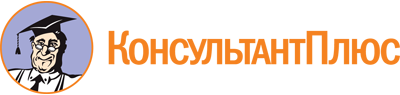 Постановление Правительства Тверской области от 29.12.2017 N 465-пп
(ред. от 18.05.2023)
"О государственной программе Тверской области "Развитие туристской индустрии в Тверской области" на 2018 - 2025 годы"Документ предоставлен КонсультантПлюс

www.consultant.ru

Дата сохранения: 12.06.2023
 Список изменяющих документов(в ред. Постановлений Правительства Тверской областиот 05.06.2018 N 171-пп, от 10.12.2018 N 345-пп, от 08.02.2019 N 43-пп,от 16.08.2019 N 318-пп, от 20.12.2019 N 520-пп, от 12.02.2020 N 34-пп,от 15.04.2020 N 192-пп, от 07.07.2020 N 301-пп, от 27.10.2020 N 485-пп,от 17.12.2020 N 645-пп, от 23.03.2021 N 150-пп, от 30.12.2021 N 745-пп,от 21.02.2022 N 98-пп, от 05.03.2022 N 150-пп, от 29.03.2022 N 208-пп,от 08.12.2022 N 690-пп, от 21.02.2023 N 55-пп, от 18.05.2023 N 207-пп)Список изменяющих документов(в ред. Постановлений Правительства Тверской областиот 05.06.2018 N 171-пп, от 10.12.2018 N 345-пп, от 08.02.2019 N 43-пп,от 16.08.2019 N 318-пп, от 20.12.2019 N 520-пп, от 12.02.2020 N 34-пп,от 15.04.2020 N 192-пп, от 07.07.2020 N 301-пп, от 27.10.2020 N 485-пп,от 17.12.2020 N 645-пп, от 23.03.2021 N 150-пп, от 30.12.2021 N 745-пп,от 21.02.2022 N 98-пп, от 05.03.2022 N 150-пп, от 29.03.2022 N 208-пп,от 08.12.2022 N 690-пп, от 21.02.2023 N 55-пп, от 18.05.2023 N 207-пп)Наименование государственной программы Тверской области"Развитие туристской индустрии в Тверской области" на 2018 - 2025 годы (далее - государственная программа Тверской области)(в ред. Постановлений Правительства Тверской области от 21.02.2022 N 98-пп, от 21.02.2023 N 55-пп)(в ред. Постановлений Правительства Тверской области от 21.02.2022 N 98-пп, от 21.02.2023 N 55-пп)Главный администратор государственной программы Тверской областиМинистерство туризма Тверской областиАдминистраторы государственной программы Тверской областиМинистерство транспорта Тверской области;Министерство строительства Тверской области;Министерство энергетики и жилищно-коммунального хозяйства Тверской области;Министерство культуры Тверской области(раздел в ред. Постановления Правительства Тверской области от 21.02.2022 N 98-пп)(раздел в ред. Постановления Правительства Тверской области от 21.02.2022 N 98-пп)Срок реализации государственной программы Тверской области2018 - 2025 годы(в ред. Постановлений Правительства Тверской области от 21.02.2022 N 98-пп, от 21.02.2023 N 55-пп)(в ред. Постановлений Правительства Тверской области от 21.02.2022 N 98-пп, от 21.02.2023 N 55-пп)Цели государственной программы Тверской областиЦель 1 "Создание на территории Тверской области комфортной туристской среды, направленной на повышение конкурентоспособности Тверской области на туристском рынке".Цель 2 "Использование туризма как инструмента развития территорий Тверской области, создания новых рабочих мест и комфортной среды"Подпрограммы государственной программы Тверской областиПодпрограмма 1 "Расширение спектра и повышение качества туристского продукта Тверской области" (далее - подпрограмма 1).Подпрограмма 2 "Продвижение туристских ресурсов Тверской области" (далее - подпрограмма 2).Подпрограмма 3 "Развитие туристской инфраструктуры в Тверской области" (далее - подпрограмма 3).Обеспечивающая подпрограммаОжидаемые результаты реализации государственной программы Тверской области (конечный результат реализации государственной программы, выраженный показателями достижения цели государственной программы)Туристский поток в Тверскую область в количестве не менее 3115,9 тыс. человек ежегодно;количество койко-мест в коллективных средствах размещения Тверской области в объеме не менее 24962,1 единицы;поступление налоговых платежей и других доходов в консолидированный бюджет Тверской области от гостиниц и организаций общественного питания в объеме не менее 821,9 млн рублей в год;среднесписочная численность работников организаций Тверской области категории "Гостиницы и рестораны" в объеме не менее 15430 человек;соответствие среднемесячной заработной платы работников организаций сферы туризма и индустрии гостеприимства в Тверской области среднеотраслевому значению(раздел в ред. Постановления Правительства Тверской области от 21.02.2023 N 55-пп)(раздел в ред. Постановления Правительства Тверской области от 21.02.2023 N 55-пп)Источники финансирования государственной программы Тверской области по годам ее реализации2018 год - 252796,2 тыс. рублей, в том числе:161122,7 тыс. рублей - за счет средств областного бюджета Тверской области,91673,5 тыс. рублей - за счет средств федерального бюджета;2019 год - 501935,3 тыс. рублей, в том числе:171106,5 тыс. рублей - за счет средств областного бюджета Тверской области,330828,8 тыс. рублей - за счет средств федерального бюджета;2020 год - 716855,1 тыс. рублей, в том числе:221190,4 тыс. рублей - за счет средств областного бюджета Тверской области,495664,7 тыс. рублей - за счет средств федерального бюджета;2021 год - 771863,2 тыс. рублей, в том числе:265223,1 тыс. рублей - за счет средств областного бюджета Тверской области,506640,1 тыс. рублей - за счет средств федерального бюджета;2022 год - 1299668,2 тыс. рублей, в том числе:357013,2 тыс. рублей - за счет средств областного бюджета Тверской области,942655,0 тыс. рублей - за счет средств федерального бюджета;2023 год - 2416860,7 тыс. рублей, в том числе:1641809,2 тыс. рублей - за счет средств областного бюджета Тверской области,775051,5 тыс. рублей - за счет средств федерального бюджета;2024 год - 3441578,4 тыс. рублей, в том числе:2644849,9 тыс. рублей - за счет средств областного бюджета Тверской области,796728,5 тыс. рублей - за счет средств федерального бюджета;2025 год - 1088657,6 тыс. рублей, в том числе:149789,9 тыс. рублей - за счет средств областного бюджета Тверской области,938867,7 тыс. рублей - за счет средств федерального бюджета(в ред. Постановлений Правительства Тверской области от 21.02.2023 N 55-пп, от 18.05.2023 N 207-пп)(в ред. Постановлений Правительства Тверской области от 21.02.2023 N 55-пп, от 18.05.2023 N 207-пп)Плановые объемы финансирования подпрограмм по годам реализации, в том числе обеспечивающей подпрограммыПодпрограмма 1, в том числе:2018 год - 66140,1 тыс. рублей;2019 год - 65557,7 тыс. рублей;2020 год - 95943,3 тыс. рублей;2021 год - 66145,5 тыс. рублей;2022 год - 94846,6 тыс. рублей;2023 год - 93101,8 тыс. рублей;2024 год - 96378,8 тыс. рублей;2025 год - 71378,8 тыс. рублей;подпрограмма 2, в том числе:2018 год - 21245,4 тыс. рублей;2019 год - 16791,1 тыс. рублей;2020 год - 13500,0 тыс. рублей;2021 год - 19855,8 тыс. рублей;2022 год - 15389,2 тыс. рублей;2023 год - 21112,2 тыс. рублей;2024 год - 19112,2 тыс. рублей;2025 год - 19112,2 тыс. рублей;подпрограмма 3, в том числе:2018 год - 137616,2 тыс. рублей;2019 год - 391851,9 тыс. рублей;2020 год - 583048,4 тыс. рублей;2021 год - 658377,1 тыс. рублей;2022 год - 1160812,4 тыс. рублей;2023 год - 2272540,5 тыс. рублей;2024 год - 3295825,9 тыс. рублей;2025 год - 967905,1 тыс. рублей;обеспечивающая подпрограмма, в том числе:2018 год - 27794,5 тыс. рублей;2019 год - 27734,6 тыс. рублей;2020 год - 24363,4 тыс. рублей;2021 год - 27484,8 тыс. рублей;2022 год - 28620,0 тыс. рублей;2023 год - 30106,2 тыс. рублей;2024 год - 30261,5 тыс. рублей;2025 год - 30261,5 тыс. рублей(в ред. Постановлений Правительства Тверской области от 21.02.2023 N 55-пп, от 18.05.2023 N 207-пп)(в ред. Постановлений Правительства Тверской области от 21.02.2023 N 55-пп, от 18.05.2023 N 207-пп)Наименование подпрограммы 1"Расширение спектра и повышение качества туристского продукта Тверской области"Задачи подпрограммы 1Задача 1 "Создание условий для развития и повышения эффективности функционирования объектов туристской индустрии Тверской области" (далее - Задача 1 подпрограммы 1).Задача 2 "Развитие кадрового потенциала туристской индустрии Тверской области" (далее - Задача 2 подпрограммы 1).Задача 3 "Создание условий для создания и развития объектов туристского показа в Тверской области" (далее - Задача 3 подпрограммы 1).Задача 4 "Создание условий для формирования комплексного туристского продукта Тверской области" (далее - Задача 4 подпрограммы 1).Задача 5 "Региональный проект "Молодые профессионалы (Ворлдскиллс Россия)" (повышение конкурентоспособности профессионального образования) национального проекта "Образование"Ожидаемые результаты реализации подпрограммы 1 (конечный результат выполнения подпрограммы, выраженный в показателях решения задачи подпрограммы)Количество коллективных средств размещения туристов, включенных в реестр объектов туристской индустрии Тверской области, - 300 единицы;доля коллективных средств размещения в Тверской области, прошедших классификацию объектов туристской индустрии, - не менее 100%;доля выпускников государственного бюджетного профессионального образовательного учреждения "Тверской колледж сервиса и туризма", которые трудоустроены в отрасли на территории Тверской области, - не менее 80%;количество экскурсоводов Тверской области, прошедших аттестацию, - 170 человек;количество гидов-переводчиков Тверской области, прошедших добровольную аттестацию, - 25 человек;количество вновь созданных объектов туристского показа в Тверской области - 142 единицы;доля туристов, воспользовавшихся аудиогидами по туристским маршрутам Тверской области, - не менее 25%;количество брендовых туристских маршрутов Тверской области, востребованных туристами и туроператорами, - 15 единиц;количество туроператоров в Тверской области, принимающих не менее 10 групп туристов ежегодно, - не менее 10 единиц;наличие в государственном бюджетном профессиональном образовательном учреждении "Тверской колледж сервиса и туризма" мастерских и учебных лабораторий, оснащенных в соответствии с требованиями "Ворлдскиллс" (Молодые профессионалы), - не менее 1 единицы(раздел в ред. Постановления Правительства Тверской области от 21.02.2023 N 55-пп)(раздел в ред. Постановления Правительства Тверской области от 21.02.2023 N 55-пп)Источники финансирования подпрограммы 1 по годам реализации2018 год - 66140,1 тыс. рублей, в том числе:62266,6 тыс. рублей - за счет средств областного бюджета Тверской области,3873,5 тыс. рублей - за счет средств федерального бюджета;2019 год - 65557,7 тыс. рублей, в том числе:65557,7 тыс. рублей - за счет средств областного бюджета Тверской области,0,0 тыс. рублей - за счет средств федерального бюджета;2020 год - 95943,3 тыс. рублей, в том числе:95943,3 тыс. рублей - за счет средств областного бюджета Тверской области,0,0 тыс. рублей - за счет средств федерального бюджета;2021 год - 66145,5 тыс. рублей, в том числе:66145,5 тыс. рублей - за счет средств областного бюджета Тверской области,0,0 тыс. рублей - за счет средств федерального бюджета;2022 год - 94846,6 тыс. рублей, в том числе:94846,6 тыс. рублей - за счет средств областного бюджета Тверской области,0,0 тыс. рублей - за счет средств федерального бюджета;2023 год - 93101,8 тыс. рублей, в том числе:93101,8 тыс. рублей - за счет средств областного бюджета Тверской области,0,0 тыс. рублей - за счет средств федерального бюджета2024 год - 96378,8 тыс. рублей, в том числе:96378,8 тыс. рублей - за счет средств областного бюджета Тверской области,0,0 тыс. рублей - за счет средств федерального бюджета;2025 год - 71378,8 тыс. рублей, в том числе:71378,8 тыс. рублей - за счет средств областного бюджета Тверской области,0,0 тыс. рублей - за счет средств федерального бюджета(в ред. Постановлений Правительства Тверской области от 21.02.2023 N 55-пп, от 18.05.2023 N 207-пп)(в ред. Постановлений Правительства Тверской области от 21.02.2023 N 55-пп, от 18.05.2023 N 207-пп)Плановые объемы финансирования задач подпрограммы 1 по годам реализацииЗадача 1 подпрограммы 1, в том числе:2018 год - 1308,6 тыс. рублей;2019 год - 890,8 тыс. рублей;2020 год - 15002,7 тыс. рублей;2021 год - 0,0 тыс. рублей;2022 год - 610,0 тыс. рублей;2023 год - 632,0 тыс. рублей;2024 год - 632,0 тыс. рублей;2025 год - 632,0 тыс. рублей;задача 2 подпрограммы 1, в том числе:2018 год - 549,1 тыс. рублей;2019 год - 44166,9 тыс. рублей;2020 год - 52286,5 тыс. рублей;2021 год - 46044,6 тыс. рублей;2022 год - 46786,6 тыс. рублей;2023 год - 48801,3 тыс. рублей;2024 год - 48957,1 тыс. рублей;2025 год - 48957,1 тыс. рублей;задача 3 подпрограммы 1, в том числе:2018 год - 18190,0 тыс. рублей;2019 год - 16500,0 тыс. рублей;2020 год - 17817,2 тыс. рублей;2021 год - 15100,9 тыс. рублей;2022 год - 41500,0 тыс. рублей;2023 год - 41500,0 тыс. рублей;2024 год - 41500,0 тыс. рублей;2025 год - 16500,0 тыс. рублей;задача 4 подпрограммы 1, в том числе:2018 год - 46092,4 тыс. рублей;2019 год - 4000,0 тыс. рублей;2020 год - 9337,0 тыс. рублей;2021 год - 5000,0 тыс. рублей;2022 год - 5950,0 тыс. рублей;2023 год - 2168,5 тыс. рублей;2024 год - 5289,7 тыс. рублей;2025 год - 5289,7 тыс. рублей;задача 5 подпрограммы 1, в том числе:2018 год - 0,0 тыс. рублей;2019 год - 0,0 тыс. рублей;2020 год - 1500,0 тыс. рублей;2021 год - 0,0 тыс. рублей;2022 год - 0,0 тыс. рублей;2023 год - 0,0 тыс. рублей;2024 год - 0,0 тыс. рублей;2025 год - 0,0 тыс. рублей(в ред. Постановлений Правительства Тверской области от 21.02.2023 N 55-пп, от 18.05.2023 N 207-пп)(в ред. Постановлений Правительства Тверской области от 21.02.2023 N 55-пп, от 18.05.2023 N 207-пп)Наименование подпрограммы 2"Продвижение туристских ресурсов Тверской области"Задачи подпрограммы 2Задача 1" Продвижение Тверской области на рынке самодеятельного туризма" (далее - Задача 1 подпрограммы 2).Задача 2 "Продвижение Тверской области на рынке организованного туризма" (далее - Задача 2 подпрограммы 2)Ожидаемые результаты реализации подпрограммы 2 (конечный результат выполнения подпрограммы, выраженный в показателях решения задачи подпрограммы)Суммарный охват потенциальных туристов всеми каналами коммуникации (количество контактов) - 15 млн контактов ежегодно;количество запросов по достопримечательностям Твери и Тверской области в поисковой системе Яндекс - 60000 запросов ежегодно;количество организованных информационных туров для представителей туристской индустрии и средств массовой информации - 96 единиц;количество соглашений, протоколов о намерениях, заключенных по итогам проведения деловых мероприятий в сфере туризма, - 14 единиц;количество иностранных туристов, размещенных в коллективных средствах размещения Тверской области, - не менее 195,7 тыс. человек ежегодно(раздел в ред. Постановления Правительства Тверской области от 21.02.2023 N 55-пп)(раздел в ред. Постановления Правительства Тверской области от 21.02.2023 N 55-пп)Источники финансирования подпрограммы 2 по годам реализации2018 год - 21245,4 тыс. рублей, в том числе:21245,4 тыс. рублей - за счет средств областного бюджета Тверской области,0,0 тыс. рублей - за счет средств федерального бюджета;2019 год - 16791,1 тыс. рублей, в том числе:16791,1 тыс. рублей - за счет средств областного бюджета Тверской области,0,0 тыс. рублей - за счет средств федерального бюджета;2020 год - 13500,0 тыс. рублей, в том числе:13500,0 тыс. рублей - за счет средств областного бюджета Тверской области,0,0 тыс. рублей - за счет средств федерального бюджета;2021 год - 19855,8 тыс. рублей, в том числе:19855,8 тыс. рублей - за счет средств областного бюджета Тверской области,0,0 тыс. рублей - за счет средств федерального бюджета;2022 год - 15389,2 тыс. рублей, в том числе:15389,2 тыс. рублей - за счет средств областного бюджета Тверской области,0,0 тыс. рублей - за счет средств федерального бюджета;2023 год - 21112,2 тыс. рублей, в том числе:21112,2 тыс. рублей - за счет средств областного бюджета Тверской области,0,0 тыс. рублей - за счет средств федерального бюджета;2024 год - 19112,2 тыс. рублей, в том числе:19112,2 тыс. рублей - за счет средств областного бюджета Тверской области,0,0 тыс. рублей - за счет средств федерального бюджета;2024 год - 19112,2 тыс. рублей, в том числе:19112,2 тыс. рублей - за счет средств областного бюджета Тверской области,0,0 тыс. рублей - за счет средств федерального бюджета(раздел в ред. Постановления Правительства Тверской области от 21.02.2023 N 55-пп)(раздел в ред. Постановления Правительства Тверской области от 21.02.2023 N 55-пп)Плановые объемы финансирования задач подпрограммы 2 по годам реализацииЗадача 1 подпрограммы 2, в том числе:2018 год - 14369,5 тыс. рублей;2019 год - 9656,0 тыс. рублей;2020 год - 10828,7 тыс. рублей;2021 год - 14329,7 тыс. рублей;2022 год - 10929,3 тыс. рублей;2023 год - 15463,9 тыс. рублей;2024 год - 13463,9 тыс. рублей;2025 год - 13463,9 тыс. рублей;задача 2 подпрограммы 2, в том числе:2018 год - 6875,9 тыс. рублей;2019 год - 7135,1 тыс. рублей;2020 год - 2671,3 тыс. рублей;2021 год - 5526,1 тыс. рублей;2022 год - 4459,9 тыс. рублей;2023 год - 5648,3 тыс. рублей;2024 год - 5648,3 тыс. рублей;2025 год - 5648,3 тыс. рублей(раздел в ред. Постановления Правительства Тверской области от 21.02.2023 N 55-пп)(раздел в ред. Постановления Правительства Тверской области от 21.02.2023 N 55-пп)Наименование подпрограммы 3"Развитие туристской инфраструктуры в Тверской области"Задачи подпрограммы 3Задача 1 "Создание в Тверской области привлекательной среды для туристов" (далее - Задача 1 подпрограммы 3).Задача 2 "Создание инфраструктуры по ключевым направлениям развития туризма" (далее - Задача 2 подпрограммы 3).Задача 3 "Создание в Тверской области благоприятного финансово-экономического климата для инвестирования в туристскую инфраструктуру" (далее - Задача 3 подпрограммы 3).Задача 4 "Создание кластера круизного туризма и отдыха "Волжское море" (далее - Задача 4 подпрограммы 3).Задача 5 "Реализация регионального проекта "Развитие туристической инфраструктуры" в рамках национального проекта "Туризм и индустрия гостеприимства" (далее - Задача 5 подпрограммы 3)(раздел в ред. Постановления Правительства Тверской области от 30.12.2021 N 745-пп)(раздел в ред. Постановления Правительства Тверской области от 30.12.2021 N 745-пп)Ожидаемые результаты реализации подпрограммы 3 (конечный результат выполнения подпрограммы, выраженный в показателях решения задачи подпрограммы)Доля дорог Тверской области, имеющих важное туристское значение, соответствующих требованиям по комфортному туристскому использованию (наличие сервисных зон, туристской навигации и удовлетворительное состояние дорожного полотна), - не менее 50%;количество инвестиционных проектов, реализованных в сфере туризма Тверской области, - 160 единиц;доля дорожных знаков-указателей, установленных на автомобильных дорогах федерального значения, к туристским объектам, объектам культурного наследия (памятникам истории и культуры) народов Российской Федерации (далее - историко-культурным объектам) и объектам духовной культуры в общем количестве данных объектов - не менее 100%;доля дорожных знаков-указателей, установленных на автомобильных дорогах регионального или межмуниципального значения, к туристским, историко-культурным объектам и объектам духовной культуры в общем количестве данных объектов - не менее 100%;доля дорожных знаков-указателей, установленных на автомобильных дорогах местного значения и частных автомобильных дорогах, к туристским, историко-культурным объектам и объектам духовной культуры в общем количестве данных объектов - не менее 100%;количество судозаходов круизных судов в Тверскую область - не менее 700 ежегодно;количество станций заправки моторным топливом маломерных судов в Тверской области - не менее 6;доля секторов туристской индустрии Тверской области, охваченных достоверным отраслевым учетом, - не менее 90%;объем финансирования реализуемых в Тверской области инвестиционных проектов за счет внебюджетных источников - 3912,0 тыс. рублей;туристский поток на территории реализуемых инвестиционных проектов Тверской области - не менее 430,0 тыс. человек ежегодно;поступление в консолидированный бюджет Тверской области с территории реализуемых инвестиционных проектов Тверской области - 530,8 млн рублей ежегодно;количество созданных рабочих мест в рамках реализуемых инвестиционных проектов Тверской области - не менее 2,6 тыс. человек;количество коллективных средств размещения, введенных в эксплуатацию юридическими лицами, получившими субсидию из областного бюджета Тверской области на реализацию инвестиционного проекта, - не менее 32 единиц;объем финансирования инвестиционного проекта "Кластер круизного туризма и отдыха "Волжское море" за счет внебюджетных источников - не менее 661,0 млн рублей;общее количество туристов, размещенных в коллективных средствах размещения на территории кластера круизного туризма и отдыха "Волжское море", - не менее 579,6 тыс. человек;количество созданных рабочих мест в рамках реализуемого инвестиционного проекта "Кластер круизного туризма и отдыха "Волжское море" - не менее 138,0 единиц(раздел в ред. Постановления Правительства Тверской области от 21.02.2023 N 55-пп)(раздел в ред. Постановления Правительства Тверской области от 21.02.2023 N 55-пп)Источники финансирования подпрограммы 3 по годам реализации2018 год - 137616,2 тыс. рублей, в том числе:49816,2 тыс. рублей - за счет средств областного бюджета Тверской области,87800,0 тыс. рублей - за счет средств федерального бюджета;2019 год - 391851,9 тыс. рублей, в том числе:61023,1 тыс. рублей - за счет средств областного бюджета Тверской области,330828,8 тыс. рублей - за счет средств федерального бюджета;2020 год - 583048,4 тыс. рублей, в том числе:87383,7 тыс. рублей - за счет средств областного бюджета Тверской области,495664,7 тыс. рублей - за счет средств федерального бюджета;2021 год - 658377,1 тыс. рублей, в том числе:151737,0 тыс. рублей - за счет средств областного бюджета Тверской области,506640,1 тыс. рублей - за счет средств федерального бюджета;2022 год - 1160812,4 тыс. рублей, в том числе:218157,4 тыс. рублей - за счет средств областного бюджета Тверской области,942655,0 тыс. рублей - за счет средств федерального бюджета;2023 год - 2272540,5 тыс. рублей, в том числе:1497489,0 тыс. рублей - за счет средств областного бюджета Тверской области,775051,5 тыс. рублей - за счет средств федерального бюджета2024 год - 3295825,9 тыс. рублей, в том числе:2499097,4 тыс. рублей - за счет средств областного бюджета Тверской области,796728,5 тыс. рублей - за счет средств федерального бюджета;2025 год - 967905,1 тыс. рублей, в том числе:29037,4 тыс. рублей - за счет средств областного бюджета Тверской области,938867,7 тыс. рублей - за счет средств федерального бюджета(в ред. Постановлений Правительства Тверской области от 21.02.2023 N 55-пп, от 18.05.2023 N 207-пп)(в ред. Постановлений Правительства Тверской области от 21.02.2023 N 55-пп, от 18.05.2023 N 207-пп)Плановые объемы финансирования задач подпрограммы 3 по годам реализацииЗадача 1 подпрограммы 3, в том числе:2018 год - 0,0 тыс. рублей;2019 год - 0,0 тыс. рублей;2020 год - 0,0 тыс. рублей;2021 год - 0,0 тыс. рублей;2022 год - 0,0 тыс. рублей;2023 год - 0,0 тыс. рублей;2024 год - 0,0 тыс. рублей;2025 год - 0,0 тыс. рублей;задача 2 подпрограммы 3, в том числе:2018 год - 0,0 тыс. рублей;2019 год - 0,0 тыс. рублей;2020 год - 0,0 тыс. рублей;2021 год - 31486,0 тыс. рублей;2022 год - 152000,0 тыс. рублей;2023 год - 1452875,9 тыс. рублей;2024 год - 2474456,1 тыс. рублей;2025 год - 0,0 тыс. рублей;задача 3 подпрограммы 3, в том числе:2018 год - 137616,2 тыс. рублей;2019 год - 3000,0 тыс. рублей;2020 год - 0,0 тыс. рублей;2021 год - 0,0 тыс. рублей;2022 год - 0,0 тыс. рублей;2023 год - 0,0 тыс. рублей;2024 год - 0,0 тыс. рублей;2025 год - 0,0 тыс. рублей;задача 4 подпрограммы 3, в том числе:2018 год - 0,0 тыс. рублей;2019 год - 388851,9 тыс. рублей;2020 год - 583048,4 тыс. рублей;2021 год - 0,0 тыс. рублей;2022 год - 0,0 тыс. рублей;2023 год - 0,0 тыс. рублей;2024 год - 0,0 тыс. рублей;2025 год - 0,0 тыс. рублей;задача 5 подпрограммы 3, в том числе:2018 год - 0,0 тыс. рублей;2019 год - 0,0 тыс. рублей;2020 год - 0,0 тыс. рублей;2021 год - 626891,1 тыс. рублей;2022 год - 1008812,4 тыс. рублей;2023 год - 819664,6 тыс. рублей;2024 год - 821369,8 тыс. рублей;2025 год - 967905,1 тыс. рублей(в ред. Постановлений Правительства Тверской области от 21.02.2023 N 55-пп, от 18.05.2023 N 207-пп)(в ред. Постановлений Правительства Тверской области от 21.02.2023 N 55-пп, от 18.05.2023 N 207-пп)Список изменяющих документов(в ред. Постановления Правительства Тверской области от 18.05.2023 N 207-пп)КонсультантПлюс: примечание.Нумерация граф в таблице дана в соответствии с официальным текстом документа.Коды бюджетной классификацииКоды бюджетной классификацииКоды бюджетной классификацииКоды бюджетной классификацииКоды бюджетной классификацииКоды бюджетной классификацииКоды бюджетной классификацииКоды бюджетной классификацииКоды бюджетной классификацииКоды бюджетной классификацииКоды бюджетной классификацииКоды бюджетной классификацииКоды бюджетной классификацииКоды бюджетной классификацииКоды бюджетной классификацииКоды бюджетной классификацииКоды бюджетной классификацииДополнительный аналитический кодДополнительный аналитический кодДополнительный аналитический кодДополнительный аналитический кодДополнительный аналитический кодДополнительный аналитический кодДополнительный аналитический кодДополнительный аналитический кодДополнительный аналитический кодДополнительный аналитический кодНаименование программы, целей программы, показателей цели программы, наименование подпрограмм, задач, мероприятий и административных мероприятий подпрограмм, показателей задач, мероприятий и административных мероприятий подпрограммЕдиница измеренияФинансовый год, предшествующий реализации программы, (2017) годГоды реализации программыГоды реализации программыГоды реализации программыГоды реализации программыГоды реализации программыГоды реализации программыГоды реализации программыГоды реализации программыЦелевое (суммарное) значение показателякод администратора программыкод администратора программыкод администратора программыразделразделподразделподразделкод целевой статьи расхода бюджетакод целевой статьи расхода бюджетакод целевой статьи расхода бюджетакод целевой статьи расхода бюджетакод целевой статьи расхода бюджетакод целевой статьи расхода бюджетакод целевой статьи расхода бюджетакод целевой статьи расхода бюджетакод целевой статьи расхода бюджетакод целевой статьи расхода бюджетапрограммапрограммаподпрограммацель программызадача программымероприятие (административное мероприятие) подпрограммымероприятие (административное мероприятие) подпрограммыаналитический признакномер показателяномер показателяНаименование программы, целей программы, показателей цели программы, наименование подпрограмм, задач, мероприятий и административных мероприятий подпрограмм, показателей задач, мероприятий и административных мероприятий подпрограммЕдиница измеренияФинансовый год, предшествующий реализации программы, (2017) годГоды реализации программыГоды реализации программыГоды реализации программыГоды реализации программыГоды реализации программыГоды реализации программыГоды реализации программыГоды реализации программыЦелевое (суммарное) значение показателякод администратора программыкод администратора программыкод администратора программыразделразделподразделподразделпрограммапрограммаподпрограммаосновное мероприятиеосновное мероприятиенаправление расходовнаправление расходовнаправление расходовнаправление расходовнаправление расходовпрограммапрограммаподпрограммацель программызадача программымероприятие (административное мероприятие) подпрограммымероприятие (административное мероприятие) подпрограммыаналитический признакномер показателяномер показателяНаименование программы, целей программы, показателей цели программы, наименование подпрограмм, задач, мероприятий и административных мероприятий подпрограмм, показателей задач, мероприятий и административных мероприятий подпрограммЕдиница измеренияФинансовый год, предшествующий реализации программы, (2017) год2018 год2019 год2020 год2021 год2022 год2023 год2024 год2025 годЦелевое (суммарное) значение показателя1234567891011121314151617181920212223242526272829303132333435363738014xxxxxxxxxxxxxx5300000000Государственная программа Тверской области "Развитие туристской индустрии в Тверской области" на 2018 - 2025 годытыс. рублейX252796,2501935,3716855,1771863,21299668,22416860,73441578,41088657,6X014xxxxxxxxxxxxxx5300000000Программная частьтыс. рублейX225001,7474200,7692491,7744378,41299668,22386754,53411316,91058396,1X014xxxxxxxxxxxxxx5301000000Цель 1 "Создание на территории Тверской области комфортной туристской среды, направленной на повышение конкурентоспособности Тверской области на туристском рынке"-X--------X014xxxxxxxxxxxxxx5301000001Показатель 1 "Туристский поток в Тверскую область"тыс. человек1400,01523,21657,21862,72182,02342,12575,12832,63115,93115,9014xxxxxxxxxxxxxx5301000002Показатель 2 "Количество койко-мест в коллективных средствах размещения Тверской области"единиц183561973020520212302201522760235302423524962,124962,1014xxxxxxxxxxxxxx5302000000Цель 2 "Использование туризма как инструмента развития территорий Тверской области, создания новых рабочих мест и комфортной среды"-X--------X014xxxxxxxxxxxxxx5302000001Показатель 1 "Поступление налоговых платежей и других доходов в консолидированный бюджет Тверской области от гостиниц и организаций общественного питания"млн. рублей355,1387,6421,7474,0531,8730,7759,9790,3821,9821,9014xxxxxxxxxxxxxx5302000002Показатель 2 "Среднесписочная численность работников организаций Тверской области категории "Гостиницы и рестораны"человек6933754382079225103501150912752140271543015430014xxxxxxxxxxxxxx5302000003Показатель 3 "Соответствие среднемесячной заработной платы работников организаций сферы туризма и индустрии гостеприимства в Тверской области среднеотраслевому значению"да - 1/нет - 0XXXXX11111,0014xxxxxxxxxxxxxx5310000000Подпрограмма 1 "Расширение спектра и повышение качества туристского продукта Тверской области"тыс. рублейX66140,165557,795943,366145,594846,693101,896378,871378,8X014xxxxxxxxxxxxxx5310100000Задача 1 "Создание условий для развития и повышения эффективности функционирования объектов туристской индустрии Тверской области"тыс. рублейX1308,6890,815002,70,0610,0632,0632,0632,0X014xxxxxxxxxxxxxx5310100001Показатель 1 "Количество коллективных средств размещения туристов, включенных в реестр объектов туристской индустрии Тверской области"единиц0350250275280285,0290,0295,0300,0300,0014xxxxxxxxxxxxxx5310100002Показатель 2 "Доля коллективных средств размещения Тверской области, прошедших классификацию объектов туристской индустрии"процентов0123565100100100100100100014xxxxxxxxxxxxxx5310101Я00Административное мероприятие 1.01 "Формирование и ведение реестра объектов индустрии туризма и объектов туристского показа Тверской области"да - 1/нет - 0X111111111014xxxxxxxxxxxxxx5310101Я01Показатель 1 "Наличие реестра объектов индустрии туризма и объектов туристского показа Тверской области"да - 1/нет - 00111111111014xxxxxxxxxxxxxx5310102Я00Административное мероприятие 1.02 "Формирование и ведение реестра "гостевых домов", не включенных в официальный туристский оборот Тверской области"да - 1/нет - 0X111111111014xxxxxxxxxxxxxx5310102Я01Показатель 1 "Наличие реестра "гостевых домов", не включенных в официальный туристский оборот Тверской области"да - 1/нет - 00111111111014xxxxxxxxxxxxxx5310103Я00Административное мероприятие 1.03 "Выработка комплекса мер по переходу "гостевых домов" в официальный статус и вовлечению их в общую систему туристской инфраструктуры Тверской области"да - 1/нет - 0X111111111014xxxxxxxxxxxxxx5310103Я01Показатель 1 "Наличие методических рекомендаций по переходу "гостевых домов" в официальный статус и вовлечению их в общую систему туристской инфраструктуры Тверской области"да - 1/нет - 00111111111014xxxxxxxxxxxxxx5310104Я00Административное мероприятие 1.04 "Методическое содействие классификации объектов туристской индустрии Тверской области"да - 1/нет - 0X111111111014xxxxxxxxxxxxxx5310104Я01Показатель 1 "Количество проведенных в текущем году обучающих мероприятий по содействию классификации объектов туристской индустрии Тверской области"да - 1/нет - 00444444444014xxxxxxxxxxxxxx5310105Ж00Мероприятие 1.05 "Предоставление субсидий из областного бюджета Тверской области юридическим лицам и индивидуальным предпринимателям в целях возмещения затрат, связанных с классификацией объектов туристской индустрии Тверской области"тыс. рублейX1308,6890,8282,70,00,00,00,00,0X014xxxxxxxxxxxxxx5310105Ж01Показатель 1 "Количество классифицированных объектов туристской индустрии Тверской области в текущем году, получивших субсидию в целях возмещения затрат, связанных с классификацией"единиц043632000000126014xxxxxxxxxxxxxx5310106Я00Административное мероприятие 1.06 "Проведение обучающих мероприятий для собственников и менеджеров объектов сферы гостеприимства Тверской области"да - 1/нет - 0X111111111014xxxxxxxxxxxxxx5310106Я01Показатель 1 "Количество проведенных в текущем году обучающих мероприятий для собственников и менеджеров объектов сферы гостеприимства Тверской области"единиц02222222216014xxxxxxxxxxxxxx5310107Б00Мероприятие 1.07 "Проведение обучающих мероприятий для собственников и менеджеров объектов агротуризма Тверской области"тыс. рублейX0,00,0168,90,00,00,00,00,0X014xxxxxxxxxxxxxx5310107Б01Показатель 1 "Количество проведенных обучающих мероприятий для собственников и менеджеров объектов агротуризма Тверской области"единиц0002000002014xxxxxxxxxxxxxx5310108Ж00Мероприятие 1.08 "Предоставление субсидий из областного бюджета Тверской области юридическим лицам в целях возмещения части затрат, связанных с уплатой налога на имущество организаций"тыс. рублейXXX14551,10,00,00,00,00,0X014xxxxxxxxxxxxxx5310108Ж01Показатель 1 "Количество объектов туристской индустрии, получивших субсидию, которые не находятся в процессе реорганизации, ликвидации, банкротства"единицXXX130XXXxX014xxxxxxxxxxxxxx5310109Я00Административное мероприятие 1.09 "Формирование и ведение реестра предприятий народных художественных промыслов Тверской области"да - 1/нет - 0XXXX111111014xxxxxxxxxxxxxx5310109Я01Показатель 1 "Наличие реестра предприятий народных художественных промыслов"да - 1/нет - 0XXXX111111014041253101100405310110Б00Мероприятие 1.10 "Проведение обучающих мероприятий для представителей туристской отрасли, индустрии гостеприимства и муниципальных образований Тверской области"тыс. руб.XXXX0,0510,0512,0512,0512,0X014xxxxxxxxxxxxxx5310110Б01Показатель 1 "Количество проведенных в текущем году обучающих мероприятий"единицXXXX0,0555520014041253101100505310111Б00Мероприятие 1.11 "Организация и проведение мероприятия, направленного на популяризацию гастрономического туризма в Тверской области"тыс. руб.XXXX0,0100120120120X014xxxxxxxxxxxxxx5310111Б01Показатель 1 "Количество участников мероприятия, направленного на популяризацию гастрономического туризма в Тверской области"человекXXXX0,025505050175,0014xxxxxxxxxxxxxx5310112Я00Административное мероприятие 1.12 "Осуществление мониторинга налоговых отчислений в областной бюджет Тверской области в сфере туризма от деятельности хозяйствующих субъектов в туристской отрасли"да - 1/нет - 0XXXXX11111014xxxxxxxxxxxxxx5310112Я01Показатель 1 "Сбор и анализ статистической информации по налоговым отчислениям в областной бюджет Тверской области в сфере туризма от деятельности хозяйствующих субъектов в туристской отрасли"да - 1/нет - 0XXXXX11111014xxxxxxxxxxxxxx5310113Я00Административное мероприятие 1.13 "Осуществление мониторинга основных показателей деятельности хозяйствующих субъектов туристической отрасли"да - 1/нет - 0XXXXX11111014xxxxxxxxxxxxxx5310113Я01Показатель 1 "Наличие мониторинга основных показателей деятельности хозяйствующих субъектов туристической отрасли"да - 1/нет - 0XXXXX11111014xxxxxxxxxxxxxx5310114Я00Административное мероприятие 1.14 "Содействие в увеличении туристского потока на территорию особо охраняемой природной территории "Парк Карачарово"да - 1/нет - 0XXXXX11111014xxxxxxxxxxxxxx5310114Я01Показатель 1 "Включение посещения территории особо охраняемой природной территории "Парк Карачарово" в информационные туры для представителей туристской индустрии"да - 1/нет - 0XXXXX11111014xxxxxxxxxxxxxx5310115Я00Административное мероприятие 1.15 "Проведение мероприятий по приведению отраслевыми организациями в учредительных, статистических и налоговых документах кодов видов деятельности (ОКВЭД) в соответствие основному (фактическому) виду деятельности организаций"да - 1/нет - 0XXXXX11111014xxxxxxxxxxxxxx5310115Я01Показатель 1 "Соответствие кодов видов деятельности (ОКВЭД) отраслевых организаций основному (фактическому) виду деятельности"процентовXXXXX100,0100,0100,0100,0100,0014xxxxxxxxxxxxxx5310200000Задача 2 "Развитие кадрового потенциала туристской индустрии Тверской области"тыс. рублейX549,144166,952286,546044,646786,648801,348957,148957,1X014xxxxxxxxxxxxxx5310200001Показатель 1 "Доля выпускников государственного бюджетного профессионального образовательного учреждения "Тверской колледж сервиса и туризма", которые трудоустроены в отрасли на территории Тверской области"процентов0505560667380808080014xxxxxxxxxxxxxx5310200002Показатель 2 "Количество экскурсоводов в Тверской области, прошедших добровольную аттестацию"человек012050000000170014xxxxxxxxxxxxxx5310200003Показатель 3 "Количество гидов-переводчиков в Тверской области, прошедших добровольную аттестацию"человек0151000000025014xxxxxxxxxxxxxx5310200004Показатель 4 "Доля преподавателей специальных дисциплин, мастеров производственного обучения, прошедших повышение квалификации в организациях Тверской области, от общего числа преподавателей специальных дисциплин, мастеров производственного обучения в государственном бюджетном профессиональном образовательном учреждении "Тверской колледж сервиса и туризма"%XXXXX1520252525014xxxxxxxxxxxxxx5310200005Показатель 5 "Количество педагогов-практиков государственного бюджетного профессионального образовательного учреждения "Тверской колледж сервиса и туризма", одновременно занятых на предприятиях туристской отрасли"человекXXXXX66666014041253102100205310201Б00Мероприятие 2.01 "Проведение регионального этапа Всероссийского конкурса профессионального мастерства "Лучший по профессии в индустрии туризма"тыс. рублейX278,5290,5289,9390,0367,00,00,00,0X014xxxxxxxxxxxxxx5310201Б01Показатель 1 "Количество конкурсантов регионального этапа Всероссийского конкурса профессионального мастерства "Лучший по профессии в индустрии туризма"человек01329303540000147014xxxxxxxxxxxxxx5310201Б02Показатель 2 "Количество участников регионального этапа Всероссийского конкурса профессионального мастерства "Лучший по профессии в индустрии туризма"человек00121120300300000841014xxxxxxxxxxxxxx5310202Я00Административное мероприятие 2.02 "Координация взаимодействия между профессиональными образовательными организациями в сфере туризма и гостеприимства и организациями туристской отрасли Тверской области"да - 1/нет - 0X111111111014xxxxxxxxxxxxxx5310202Я01Показатель 1 "Количество встреч с профессиональными образовательными организациями в сфере туризма и гостеприимства и организациями туристской отрасли Тверской области в текущем году"единиц4101212121212121294014xxxxxxxxxxxxxx5310203Я00Административное мероприятие 2.03 "Продвижение тематики гостеприимства, повышение лояльности жителей Тверской области к туристам и экскурсантам"да - 1/нет - 0X111111111014xxxxxxxxxxxxxx5310203Я01Показатель 1 "Количество мероприятий по повышению лояльности жителей Тверской области, проведенных на территории Тверской области"единиц0101010101010101080014xxxxxxxxxxxxxx5310203Я02Показатель 2 "Количество студентов, прошедших подготовку и получивших личную книжку туристского волонтера Верхневолжья"единиц0040404040404040280014xxxxxxxxxxxxxx5310204Б00Мероприятие 2.04 "Содействие проведению добровольной аттестации экскурсоводов и гидов-переводчиков в Тверской области"тыс. рублейX22,620,90,00,00,00,00,00,0X014xxxxxxxxxxxxxx5310204Б01Показатель 1 "Доля экскурсоводов и гидов-переводчиков в Тверской области, прошедших добровольную аттестацию"процентов06830000,00,00,00,00,0014xxxxxxxxxxxxxx5310205Б00Мероприятие 2.05 "Проведение обучающих мероприятий, повышение квалификации экскурсоводов Тверской области"тыс. рублейX120,084,90,0210,00,00,00,00,0X014xxxxxxxxxxxxxx5310205Б01Показатель 1 "Количество проведенных обучающих мероприятий"единиц011020,00,00,00,04,0014xxxxxxxxxxxxxx5310206Б00Мероприятие 2.06 "Проведение обучающих мероприятий, повышение квалификации гидов-переводчиков Тверской области со знанием иностранного языка"тыс. рублейX128,0108,90,00,00,00,00,00,0X014xxxxxxxxxxxxxx5310206Б01Показатель 1 "Количество проведенных обучающих мероприятий"единиц01100000,00,02014070453102100705310207Г00Мероприятие 2.07 "Обеспечение деятельности государственного бюджетного профессионального образовательного учреждения "Тверской колледж сервиса и туризма"тыс. рублейX0,032673,634909,237198,639156,440370,740720,640720,6X014xxxxxxxxxxxxxx5310207Г01Показатель 1 "Количество студентов, обучающихся в государственном бюджетном профессиональном образовательном учреждении "Тверской колледж сервиса и туризма"единицX0607600600600600600600600014xxxxxxxxxxxxxx5310207Г02Показатель 2 "Ежегодное количество выпускников государственного бюджетного профессионального образовательного учреждения "Тверской колледж сервиса и туризма"единицXXXXX135220205205205014xxxxxxxxxxxxxx5310207Г03Показатель 3 "Количество бюджетных мест в государственном бюджетном профессиональном образовательном учреждении "Тверской колледж сервиса и туризма"единицXXXXX125125125125125014xxxxxxxxxxxxxx5310207Г04Показатель 4 "Количество внебюджетных мест в государственном бюджетном профессиональном образовательном учреждении "Тверской колледж сервиса и туризма, в том числе по краткосрочным образовательным программам"единицXXXXX250250275275275014xxxxxxxxxxxxxx5310207Г05Показатель 5 "Разработка ключевых показателей эффективности для государственного бюджетного профессионального образовательного учреждения "Тверской колледж сервиса и туризма"да - 1/нет - 0XXXXX11111014070453102100805310208В00Мероприятие 2.08 "Создание условий для реализации дополнительных гарантий по социальной поддержке детей-сирот и детей, оставшихся без попечения родителей, лиц из числа детей-сирот, обучающихся по программам среднего профессионального образования"тыс. рублейX0,0562,5397,8443,7364,5337,5337,5337,5X014xxxxxxxxxxxxxx5310208В01Показатель 1 "Количество студентов государственного бюджетного профессионального образовательного учреждения "Тверской колледж сервиса и туризма", обеспеченных горячим питанием"единиц0025262927,027,0272727,0014070453102100905310209В00Мероприятие 2.09 "Стипендиальное обеспечение студентов государственных профессиональных образовательных организаций, за исключением выплаты государственной социальной стипендии студентам, являющимся детьми-сиротами и детьми, оставшимися без попечения родителей, лицами из числа детей-сирот и детей, оставшихся без попечения родителей"тыс. рублейX0,01730,32436,42488,32393,92707,82803,42803,4X014xxxxxxxxxxxxxx5310209В01Показатель 1 "Доля обучающихся по программам среднего профессионального образования, получающих академические стипендии"процентов0095,00052,55752,56052,654,854,854,854,8014070453102101005310210В00Мероприятие 2.10 "Социальная поддержка студентов государственных бюджетных профессиональных образовательных организаций Тверской области (материальные выплаты)"тыс. рублейX0,0742,4898,2822,2783,9883,8915,1915,1X014xxxxxxxxxxxxxx5310210В01Показатель 1 "Количество студентов государственного бюджетного профессионального образовательного учреждения "Тверской колледж сервиса и туризма", получивших иную материальную выплату"единиц006060606060606060014xxxxxxxxxxxxxx5310210В02Показатель 2 "Количество студентов государственного бюджетного профессионального образовательного учреждения "Тверской колледж сервиса и туризма", получивших ежемесячную материальную выплату"единиц004133171717171717014070453102101105310211В00Мероприятие 2.11 "Стипендиальное обеспечение студентов государственных профессиональных образовательных организаций, являющихся детьми-сиротами и детьми, оставшимися без попечения родителей, лицами из числа детей-сирот и детей, оставшихся без попечения родителей (в части выплаты государственной социальной стипендии)"тыс. рублейX0,0349,8301,3359,6295,4360,4373,8373,8X014xxxxxxxxxxxxxx5310211В01Показатель 1 "Количество студентов государственного бюджетного профессионального образовательного учреждения "Тверской колледж сервиса и туризма", являющихся детьми-сиротами и детьми, оставшимися без попечения родителей, лицами из числа детей-сирот и детей, оставшихся без попечения родителей, получающих стипендию"единиц0043313730,0353535,035014100453102101205310212L00Мероприятие 2.12 "Реализация дополнительных гарантий по социальной поддержке обучающихся с ограниченными возможностями здоровья, детей-сирот и детей, оставшихся без попечения родителей, лиц из числа детей-сирот и детей, оставшихся без попечения родителей, обучающихся по программам среднего профессионального образования"тыс. рублейX0,02097,22064,63892,23049,52998,72998,72998,7X014xxxxxxxxxxxxxx5310212L01Показатель 1 "Количество студентов государственного бюджетного профессионального образовательного учреждения "Тверской колледж сервиса и туризма", получателей дополнительных гарантий"единиц002526737373737373014xxxxxxxxxxxxxx5310213В00Мероприятие 2.13 "Создание условий государственному бюджетному профессиональному образовательному учреждению "Тверской колледж сервиса и туризма" для материально-технического оснащения ежегодных чемпионатов "Молодые профессионалы (Ворлдскиллс Россия)" и "Абилимпикс"тыс. рублейX0,01678,82197,80,00,00,00,00,0X014xxxxxxxxxxxxxx5310213В01Показатель 1 "Количество компетенций ежегодных чемпионатов "Молодые профессионалы (Ворлдскиллс Россия)" и "Абилимпикс", проводимых государственным бюджетным профессиональным образовательным учреждением "Тверской колледж сервиса и туризма"единиц0036555555014xxxxxxxxxxxxxx5310214В00Мероприятие 2.14 "Создание условий государственному бюджетному профессиональному образовательному учреждению "Тверской колледж сервиса и туризма" для материально-технического оснащения и проведения ремонтных работ, в том числе по предписаниям контрольно-надзорных органов Тверской области"тыс. рублейX0,03827,18591,30,00,00,00,00,0X014xxxxxxxxxxxxxx5310214В01Показатель 1 "Количество мероприятий, проведенных государственным бюджетным профессиональным образовательным учреждением "Тверской колледж сервиса и туризма" для материально-технического оснащения и проведения ремонтных работ, в том числе по предписаниям контрольно-надзорных органов Тверской области"единиц00920000011014xxxxxxxxxxxxxx5310215Б00Мероприятие 2.15 "Проведение обучающих мероприятий, повышение квалификации сотрудников службы приема и размещения гостиниц Тверской области"тыс. рублейX0,00,0100,00,00,00,00,00,0X014xxxxxxxxxxxxxx5310215Б01Показатель 1 "Количество проведенных обучающих мероприятий и мероприятий по повышению квалификации сотрудников службы приема и размещения гостиниц Тверской области"единиц0001000001014xxxxxxxxxxxxxx5310216Б00Мероприятие 2.16 "Проведение обучающих мероприятий, повышение квалификации сотрудников службы эксплуатации номерного фонда гостиниц Тверской области"тыс. рублейX0,00,0100,00,00,00,00,00,0X014xxxxxxxxxxxxxx5310216Б01Показатель 1 "Количество проведенных обучающих мероприятий и мероприятий по повышению квалификации сотрудников службы эксплуатации номерного фонда гостиниц Тверской области"единиц0001000001014041253102100505310217Б00Мероприятие 2.17 "Организация и проведение Дня экскурсовода"тыс. рублейX0,00,00,0240,0198,0240,0240,0240,0X014xxxxxxxxxxxxxx5310217Б01Показатель 1 "Количество участников мероприятия, посвященного Дню экскурсовода"человек0000100100100100100100014041253102101405310219Б00Мероприятие 2.19 "Организация и проведение конкурса "Самая путешествующая школа Тверской области"тыс. рублейX0,00,00,00,053535353X014xxxxxxxxxxxxxx5310219Б01Показатель 1 "Количество школ города Твери и Тверской области, подавших заявки на участие в конкурсе"единицXXXXX1213141565014041253102101505310220Б00Мероприятие 2.20 "Содействие проведению аттестации экскурсоводов и гидов-переводчиков в Тверской области"тыс. рублейX0,00,00,00,0125459,4125125X014xxxxxxxxxxxxxx5310220Б01Показатель 1 "Доля экскурсоводов и гидов-переводчиков, прошедших аттестацию"процентовXXXXX37,545909090014xxxxxxxxxxxxxx5310221Я00Административное мероприятие 2.21 "Взаимодействие с работодателями в части создания временных рабочих мест для трудоустройства подростков в летний период на территории Тверской области"да - 1/нет - 0XXXXX11111014xxxxxxxxxxxxxx5310221Я01Показатель 1 "Количество подростков, временно трудоустроенных на летний период на территории Тверской области"человекXXXXX5151515151014xxxxxxxxxxxxxx5310222Я00Административное мероприятие 2.22 "Создание на территории Тверской области единого образовательного кластера Тверь - Завидово"да - 1/нет - 0XXXXX11111014xxxxxxxxxxxxxx5310222Я01Показатель 1 "Наличие единого образовательного кластера Тверь - Завидово"да - 1/нет - 0XXXXX11111014xxxxxxxxxxxxxx5310223Я00Административное мероприятие 2.23 "Установление для государственного бюджетного профессионального образовательного учреждения "Тверской колледж сервиса и туризма" контрольных цифр приема по наиболее востребованным на рынке труда специальностям и профессиям для подготовки туристских кадров"да - 1/нет - 0XXXXX11111014xxxxxxxxxxxxxx5310223Я01Показатель 1 "Наличие приказа об установлении контрольных цифр приема для государственного бюджетного профессионального образовательного учреждения "Тверской колледж сервиса и туризма" по наиболее востребованным на рынке труда специальностям и профессиям для подготовки туристских кадров"да - 1/нет - 0XXXXX11111014xxxxxxxxxxxxxx5310224Я00Административное мероприятие 2.24 "Содействие в создании и обеспечении функционирования туристских информационных центров на территории Тверской области, в том числе на ключевых транспортных автомагистралях"да - 1/нет - 0XXXXX11111014xxxxxxxxxxxxxx5310224Я01Показатель 1 "Количество функционирующих туристских информационных центров на территории Тверской области"единицXXXXX67888014xxxxxxxxxxxxxx5310225Я00Административное мероприятие 2.25 "Функционирование производственно-образовательного кластера сервиса и туризма"да - 1/нет - 0XXXXX11111014xxxxxxxxxxxxxx5310225Я01Показатель 1 "Количество членов производственно-образовательного кластера сервиса и туризма"единицXXXXX1414141414014xxxxxxxxxxxxxx5310226Я00Административное мероприятие 2.26 "Содействие в трудоустройстве студентов туристских специальностей колледжей производственно-образовательного кластера сервиса и туризма на территории Тверской области"да - 1/нет - 0XXXXX11111014xxxxxxxxxxxxxx5310226Я01Показатель 1 "Доля трудоустроенных студентов туристских специальностей колледжей производственно-образовательного кластера сервиса и туризма в отрасли на территории Тверской области"%XXXXX3030303030014xxxxxxxxxxxxxx5310227Я00Административное мероприятие 2.27 "Укомплектование резервными источниками снабжения электроэнергией государственного бюджетного профессионального образовательного учреждения "Тверской колледж сервиса и туризма"да - 1/нет - 0XXXXX11111014xxxxxxxxxxxxxx5310227Я01Показатель 1 "Наличие резервных источников снабжения электроэнергией в государственном бюджетном профессиональном образовательном учреждении "Тверской колледж сервиса и туризма"да - 1/нет - 0XXXXX11111014xxxxxxxxxxxxxx5310228Я00Административное мероприятие 2.28 "Размещение в государственном бюджетном профессиональном образовательном учреждении "Тверской колледж сервиса и туризма" карт Тверской области с указанием на них предприятий туристской индустрии"да - 1/нет - 0XXXXX11111014xxxxxxxxxxxxxx5310228Я01Показатель 1 "Наличие в государственном бюджетном профессиональном образовательном учреждении "Тверской колледж сервиса и туризма" карт Тверской области с указанием на них предприятий туристской индустрии"да - 1/нет - 0XXXXX11111014xxxxxxxxxxxxxx5310229Я00Административное мероприятие 2.29 "Взаимодействие с организациями Тверской области, являющимися социальными партнерами, в части создания рабочих мест для временного трудоустройства обучающихся государственного бюджетного профессионального образовательного учреждения "Тверской колледж сервиса и туризма"да - 1/нет - 0XXXXX11111014xxxxxxxxxxxxxx5310229Я01Показатель 1 "Количество временно трудоустроенных обучающихся государственного бюджетного профессионального образовательного учреждения "Тверской колледж сервиса и туризма" в организациях Тверской области, являющихся социальными партнерами"единицXXXXX5151515151014xxxxxxxxxxxxxx5310230Я00Административное мероприятие 2.30 "Привлечение молодых специалистов к работе на предприятиях туристской отрасли Тверской области"да - 1/нет - 0XXXXX11111014xxxxxxxxxxxxxx5310230Я01Показатель 1 "Доля молодых специалистов, привлеченных к работе на предприятиях туристской отрасли Тверской области"процентовXXXXX45677014041253102101605310231Б00Мероприятие 2.31 "Организация и проведение мероприятия "Тверской туристский форум" посвященного всемирному Дню туризма"тыс. руб.XXXXXX390,0390,0390,0X014xxxxxxxxxxxxxx5310231Б01Показатель 1 "Количество участников мероприятия "Тверской туристский форум"человекXXXXXX300,0300,0300,0900014xxxxxxxxxxxxxx5310232Я00Административное мероприятие 2.32 "Внесение сведений об экскурсоводах (гидах), гидах-переводчиках в единый федеральный реестр экскурсоводов (гидов), гидов-переводчиков"да - 1/нет - 0XXXXX11111014xxxxxxxxxxxxxx5310232Я01Показатель 1 "Занесение данных в единый федеральный реестр экскурсоводов (гидов) - гидов переводчиков"да - 1/нет - 0XXXXX11111014xxxxxxxxxxxxxx5310300000Задача 3 "Создание условий для создания и развития объектов туристского показа в Тверской области"тыс. рублейX18190,016500,017817,215100,941500,0415004150016500X014xxxxxxxxxxxxxx5310300001Показатель 1 "Количество вновь созданных объектов туристского показа в Тверской области"единиц02121202020202020142014xxxxxxxxxxxxxx5310300002Показатель 2 "Доля туристов, воспользовавшихся аудиогидами по туристским маршрутам Тверской области"процентов051015202225252525014xxxxxxxxxxxxxx5310301Я00Административное мероприятие 3.01 "Содействие по включению предприятий народных художественных промыслов в туристскую сферу Тверской области"да - 1/нет - 0X111111111014xxxxxxxxxxxxxx5310301Я01Показатель 1 "Доля предприятий народных художественных промыслов Тверской области, взаимодействующих с туроператорами и другими объектами туристской индустрии (сувенирные лавки, музеи и музейные объекты, организаторы мероприятий)"процентов0303540455060606060014xxxxxxxxxxxxxx5310301Я02Показатель 2 "Количество информационных туров для представителей туристской индустрии, включающих посещение предприятий народных художественных промыслов"единицXXXX5666629014041253103108605310302П00Мероприятие 3.02 "Предоставление иных межбюджетных трансфертов муниципальным образованиям Тверской области из областного бюджета Тверской области на содействие развитию малого и среднего предпринимательства в сфере туризма"тыс. рублейX10000,07500,010881,27500,032500,032500,032500,07500,0X014xxxxxxxxxxxxxx5310302П01Показатель 1 "Количество доходогенерирующих проектов, реализованных муниципальными образованиями Тверской области за счет средств субсидии из областного бюджета"единиц03653333326014xxxxxxxxxxxxxx5310302П02Показатель 2 "Количество проектов по благоустройству, реализованных муниципальными образованиями Тверской области за счет средств субсидии из областного бюджета"единицXXXXX555015014041253103100505310303Ж00Мероприятие 3.03 "Предоставление субсидий из областного бюджета Тверской области юридическим лицам и индивидуальным предпринимателям на финансовое обеспечение затрат на создание объектов туристского показа и туристской инфраструктуры Тверской области"тыс. рублейX8190,09000,06936,07600,99000,09000,09000,09000,0X014xxxxxxxxxxxxxx5310303Ж01Показатель 1 "Количество созданных объектов туристского показа и туристской инфраструктуры Тверской области"единиц023988966672014xxxxxxxxxxxxxx5310304Я00Административное мероприятие 3.04 "Развитие гастрономического туризма, включение в туристские маршруты дегустаций блюд традиционной Тверской кухни"да - 1/нет - 0X11111111X014xxxxxxxxxxxxxx5310304Я01Показатель 1 "Количество маршрутов, включающих предприятия общественного питания, имеющие блюда традиционной Тверской кухни"единиц0579121515151515014xxxxxxxxxxxxxx5310305Я00Административное мероприятие 3.05 "Формирование методических рекомендаций по созданию объектов сельского и экотуризма"да - 1/нет - 0X11111111X014xxxxxxxxxxxxxx5310305Я01Показатель 1 "Наличие методических рекомендаций по созданию объектов сельского и экотуризма"да - 1/нет - 00011111111014xxxxxxxxxxxxxx5310306Я00Административное мероприятие 3.06 "Разработка и продвижение экскурсионных маршрутов для учащихся общеобразовательных организаций Тверской области, в том числе в рамках проекта "Живые уроки"да - 1/нет - 0X11111111X014xxxxxxxxxxxxxx5310306Я01Показатель 1 "Количество туристских маршрутов по Тверской области, включенных в федеральный проект "Живые уроки"единиц0101517202530303030014xxxxxxxxxxxxxx5310307Я00Административное мероприятие 3.07 "Разработка и продвижение религиозных маршрутов по Тверской области"да - 1/нет - 0X11111111X014xxxxxxxxxxxxxx5310307Я01Показатель 1 "Количество религиозных маршрутов по Тверской области"единиц0101112131415151515014xxxxxxxxxxxxxx5310308Я00Административное мероприятие 3.08 "Включение регулярных железнодорожных, автобусных перевозок в туристские маршруты по Тверской области"да - 1/нет - 0X11111111X014xxxxxxxxxxxxxx5310308Я01Показатель 1 "Количество маршрутов регулярных железнодорожных, автобусных перевозок, включенных в туристские маршруты по Тверской области"единиц0234567777014xxxxxxxxxxxxxx5310309Я00Административное мероприятие 3.09 "Содействие разработке и внедрению в Тверской области системы "Карта туриста"да - 1/нет - 0X11111111X014xxxxxxxxxxxxxx5310309Я01Показатель 1 "Наличие в Тверской области системы "Карта туриста"да - 1/нет - 00011111111014xxxxxxxxxxxxxx5310310Я00Административное мероприятие 3.10 "Содействие разработке и внедрению аудиогидов по основным туристским направлениям Тверской области"да - 1/нет - 0X11111111X014xxxxxxxxxxxxxx5310310Я01Показатель 1 "Количество аудиогидов по основным туристским направлениям и достопримечательностям Тверской области"единиц0152025303540404040014xxxxxxxxxxxxxx5310306Я00Административное мероприятие 3.11 "Создание новых туристических маршрутов, включающих территории особо охраняемых природных территорий регионального значения"да - 1/нет - 00000011111014xxxxxxxxxxxxxx5310306Я01Показатель 1 "Количество созданных маршрутов"единиц00000345618014xxxxxxxxxxxxxx5310400000Задача 4 "Создание условий для формирования комплексного туристского продукта Тверской области"тыс. рублей046092,44000,09337,05000,05950,02168,55289,75289,7X014xxxxxxxxxxxxxx5310400001Показатель 1 "Количество брендовых маршрутов Тверской области, востребованных туристами и туроператорами"единиц0357101215151515014xxxxxxxxxxxxxx5310400002Показатель 2 "Количество туроператоров в Тверской области, принимающих не менее 10 групп туристов ежегодно"единиц05678910101010014xxxxxxxxxxxxxx5310401Я00Административное мероприятие 4.01 "Формирование перечня региональных туристских маршрутов по Тверской области"да - 1/нет - 0X11111111X014xxxxxxxxxxxxxx5310401Я01Показатель 1 "Количество региональных туристских маршрутов по Тверской области, включенных в перечень"единиц0354050607080808080014xxxxxxxxxxxxxx5310402Я00Административное мероприятие 4.02 "Формирование системы сбора и направления туроператорам актуальной информации о местах туристского показа в Тверской области"да - 1/нет - 0X11111111X014xxxxxxxxxxxxxx5310402Я01Показатель 1 "Количество новых объектов туристского показа Тверской области, включенных в программы туроператоров по Тверской области"единиц0102030405060606060014xxxxxxxxxxxxxx5310403Я00Административное мероприятие 4.03 "Взаимодействие с другими субъектами Российской Федерации по формированию и совместному продвижению межрегиональных туристских маршрутов, участие в межрегиональных туристских объединениях"да - 1/нет - 0X11111111X014xxxxxxxxxxxxxx5310403Я01Показатель 1 "Количество межрегиональных туристских маршрутов с участием Тверской области"единиц0579111315151515014xxxxxxxxxxxxxx5310406В00Мероприятие 4.06 <*> "Создание и обеспечение функционирования Центра народных художественных промыслов Тверской области на базе туристского информационного центра Тверской области"тыс. рублейX4611,30,00,00,00,00,00,00,0X014xxxxxxxxxxxxxx5310406В01Показатель 1 "Количество проведенных консультаций и обучающих мероприятий для субъектов малого и среднего предпринимательства, занятых в сфере народных художественных промыслов на территории Тверской области"единиц04200000000014xxxxxxxxxxxxxx5310406В02Показатель 2 "Количество мастер-классов, проведенных субъектами малого и среднего предпринимательства, занятыми в сфере народных художественных промыслов на территории Тверской области"единиц01500000000150014xxxxxxxxxxxxxx5310407Г00Мероприятие 4.07 "Обеспечение деятельности государственного бюджетного профессионального образовательного учреждения "Тверской колледж сервиса и туризма"тыс. рублейX30963,90,00,00,00,00,00,00,0X014xxxxxxxxxxxxxx5310407Г01Показатель 1 "Количество студентов, обучающихся в государственном бюджетном профессиональном образовательном учреждении "Тверской колледж сервиса и туризма"единиц060700000000014xxxxxxxxxxxxxx5310408В00Мероприятие 4.08 "Создание условий для реализации дополнительных гарантий по социальной поддержке детей-сирот и детей, оставшихся без попечения родителей, лиц из числа детей-сирот, обучающихся по программам среднего профессионального образования"тыс. рублейX755,60,00,00,00,00,00,00,0X014xxxxxxxxxxxxxx5310408В01Показатель 1 "Количество студентов государственного бюджетного профессионального образовательного учреждения "Тверской колледж сервиса и туризма", обеспеченных горячим питанием"единиц02500000000014xxxxxxxxxxxxxx5310409В00Мероприятие 4.09 "Стипендиальное обеспечение студентов государственных профессиональных образовательных организаций, за исключением выплаты государственной социальной стипендии студентам, являющимся детьми-сиротами и детьми, оставшимися без попечения родителей, лицами из числа детей-сирот и детей, оставшихся без попечения родителей"тыс. рублейX1662,50,00,00,00,00,00,00,0X014xxxxxxxxxxxxxx5310409В01Показатель 1 "Доля обучающихся по программам среднего профессионального образования, получающих академические стипендии"процентов045000000045014xxxxxxxxxxxxxx5310410В00Мероприятие 4.10 "Социальная поддержка студентов государственных бюджетных профессиональных образовательных организаций Тверской области (материальные выплаты)"тыс. рублейX575,00,00,00,00,00,00,00,0X014xxxxxxxxxxxxxx5310410В01Показатель 1 "Количество студентов государственного бюджетного профессионального образовательного учреждения "Тверской колледж сервиса и туризма", получивших иную материальную выплату"единиц044000000044014xxxxxxxxxxxxxx5310410В02Показатель 2 "Количество студентов государственного бюджетного профессионального образовательного учреждения "Тверской колледж сервиса и туризма", получивших ежемесячную материальную выплату"единиц020000000020014xxxxxxxxxxxxxx5310411В00Мероприятие 4.11 "Стипендиальное обеспечение студентов государственных профессиональных образовательных организаций, являющихся детьми-сиротами и детьми, оставшимися без попечения родителей, лицами из числа детей-сирот и детей, оставшихся без попечения родителей (в части выплаты государственной социальной стипендии)"тыс. рублейX203,40,00,00,00,00,00,00,0X014xxxxxxxxxxxxxx5310411В01Показатель 1 "Количество студентов государственного бюджетного профессионального образовательного учреждения "Тверской колледж сервиса и туризма", являющихся детьми-сиротами и детьми, оставшимися без попечения родителей, лицами из числа детей-сирот и детей, оставшихся без попечения родителей, получающих стипендию"единиц025000000025014xxxxxxxxxxxxxx5310412L00Мероприятие 4.12 "Реализация дополнительных гарантий по социальной поддержке детей-сирот"тыс. рублейX1612,20,00,00,00,00,00,00,0X014xxxxxxxxxxxxxx5310412L01Показатель 1 "Количество студентов государственного бюджетного профессионального образовательного учреждения "Тверской колледж сервиса и туризма", получателей дополнительных гарантий"единиц025000000025014041253104101305310413Ж00Мероприятие 4.13 "Предоставление субсидий из областного бюджета Тверской области юридическим лицам и индивидуальным предпринимателям в целях возмещения затрат, связанных с приобретением автобусов туристического класса"тыс. рублейX0,02000,01880,00,01000,00,02000,02000,0X014xxxxxxxxxxxxxx5310413Ж01Показатель 1 "Количество приобретенных автобусов туристического класса"единиц002201,00229,0014041253104101405310414Ж00Мероприятие 4.14 "Предоставление субсидий из областного бюджета Тверской области юридическим лицам в целях возмещения затрат, связанных с организацией туристских поездок по Тверской области для отдельных категорий граждан"тыс. рублейX0,02000,07457,04000,04950,02000,02000,02000,0X014xxxxxxxxxxxxxx5310414Ж01Показатель 1 "Количество участников туристических поездок"человек002000329040004950,020002000200018240,0014xxxxxxxxxxxxxx5310415В00Мероприятие 4.15 "Создание условий государственному бюджетному профессиональному образовательному учреждению "Тверской колледж сервиса и туризма" для материально-технического оснащения и проведения ремонтных работ, в том числе по предписаниям контрольно-надзорных органов Тверской области"тыс. рублейX5708,50,00,00,00,00,00,00,0X014xxxxxxxxxxxxxx5310415В01Показатель 1 "Количество мероприятий, проведенных государственным бюджетным профессиональным образовательным учреждением "Тверской колледж сервиса и туризма" для материально-технического оснащения и проведения ремонтных работ, в том числе по предписаниям контрольно-надзорных органов Тверской области"единиц0400000004014xxxxxxxxxxxxxx5310416Ж00Мероприятие 4.16 "Предоставление субсидий из областного бюджета Тверской области юридическим лицам, обеспечивающим прирост количества посетивших Тверскую область туристов"тыс. рублейX0,00,00,01000,00,00,00,00,0X014xxxxxxxxxxxxxx5310416Ж01Показатель 1 "Прирост количества туристов, посетивших Тверскую область в рамках многодневных поездок, за текущий год по отношению к году, предшествующему году получения субсидии"человекXXXX10130,00,0001013,0014041253104101805310418Ж00Мероприятие 4.18 <*> "Предоставление субсидий из областного бюджета Тверской области юридическим лицам, осуществляющим туроператорскую деятельность, в целях возмещения затрат, связанных с повышением эффективности их работы"тыс. рублейX0,00,00,00,00168,51289,71289,7X014xxxxxxxxxxxxxx5310418Ж01Показатель 1 "Количество юридических лиц, получивших субсидию"единицXXXXX01,06616014xxxxxxxxxxxxxx5310418Ж02Показатель 2 "Объемная доля выручки от договоров на оказание услуг в сфере внутреннего туризма в тверском регионе"процентовXXXXX0101010100140704531Е6000005310500000Задача 5 "Региональный проект "Молодые профессионалы (Ворлдскиллс Россия)" (повышение конкурентоспособности профессионального образования) национального проекта "Образование"тыс. рублейX0,00,01500,00,00,00,00,00,0X014xxxxxxxxxxxxxx5310500001Показатель 1 "Наличие мастерских и учебных лабораторий, оснащенных в соответствии с требованиями "Молодые профессионалы (Ворлдскиллс Россия)"да - 1/нет - 0XXX1111111014xxxxxxxxxxxxxx5310501В00Мероприятие 5.01 "Создание условий государственному бюджетному профессиональному образовательному учреждению "Тверской колледж сервиса и туризма" в целях обеспечения соответствия материально-технической базы современным требованиям"тыс. рублейX0,00,01500,00,00,0000X0140704531Е6100105310501В01Несофинансируемые расходытыс. рублейX0,00,01500,00,00,00,00,00,0X014xxxxxxxxxxxxxx5310501В01Показатель 1 "Количество оснащенных площадок для проведения чемпионата "Молодые профессионалы (Ворлдскиллс Россия)" согласно компетенциям"единицXXX5055555014xxxxxxxxxxxxxx5310502Я00Административное мероприятие 5.02 "Содействие подготовке и участию колледжей кластера сервиса и туризма в чемпионате "Молодые профессионалы (Ворлдскиллс Россия)"да - 1/нет - 0XXX101111X014xxxxxxxxxxxxxx5310502Я01Показатель 1 "Количество колледжей, студенты которых прошли обучение и приняли участие в чемпионате "Молодые профессионалы (Ворлдскиллс Россия)" на оснащенных площадках"единицXXX1001010101010014xxxxxxxxxxxxxx5320000000Подпрограмма 2 "Продвижение туристских ресурсов Тверской области"тыс. рублейX21245,416791,113500,019855,815389,221112,219112,219112,2X014xxxxxxxxxxxxxx5320100000Задача 1 "Продвижение Тверской области на рынке самодеятельного туризма"тыс. рублейX14369,59656,010828,714329,710929,315463,913463,913463,9X014xxxxxxxxxxxxxx5320100001Показатель 1 "Суммарный охват потенциальных туристов всеми каналами коммуникации (количество контактов)"млн. контактов0,010,012,015,015,015,015,015,015,015,0014xxxxxxxxxxxxxx5320100002Показатель 2 "Количество запросов по достопримечательностям Твери и Тверской области в поисковой системе "Яндекс"единиц0100002000030000400005000060000,0600006000060000,0014041253201100705320101Б00Мероприятие 1.01 "Разработка, изготовление и размещение рекламных печатных презентационных материалов о Тверской области"тыс. рублейX3420,73946,44287,14152,83870,74152,84152,84152,8X014xxxxxxxxxxxxxx5320101Б01Показатель 1 "Количество изготовленных печатных материалов"тыс. штук0200,098,6105,0120,0203,386,386,386,3985,8014xxxxxxxxxxxxxx5320101Б02Показатель 2 "Количество размещенных рекламных баннеров и других визуальных рекламных материалов"штук01013181818323232173,0014xxxxxxxxxxxxxx5320102Б00Мероприятие 1.02 "Разработка, изготовление и размещение рекламных печатных презентационных материалов о Тверской области на иностранных языках"тыс. рублейX711,2454,5255,40,00,00,00,00,0X014xxxxxxxxxxxxxx5320102Б01Показатель 1 "Количество распространенных буклетов"тыс. штук0100,042,412,00,00,00,00,00,0154,4014041253201100705320103Б00Мероприятие 1.03 "Продвижение туристских ресурсов Тверской области в информационно-телекоммуникационной сети Интернет и печатных изданиях"тыс. рублейX900,0557,7989,42520,92339,92520,92520,92520,9X014xxxxxxxxxxxxxx5320103Б01Показатель 1 "Количество виртуальных пользователей официальных групп в социальных сетях"тыс. человек010,015,020,030,040,025,026,027,0193,0014xxxxxxxxxxxxxx5320103Б02Показатель 2 "Проведение ежегодной экспедиции "Перешагни Волгу" с целью популяризации и увеличения количества посещений памятника истории и культуры "историко-градостроительного и ландшафтного комплекса "Исток реки Волги - монастырь Святой Княгини Ольги" в районе д. Волговерховье Осташковского городского округа Тверской области"да - 1/нет - 0XXXXX11111014xxxxxxxxxxxxxx5320103Б03Показатель 3 "Турпоток на территорию памятника истории и культуры "историко-градостроительного и ландшафтного комплекса "Исток реки Волги - монастырь Святой Княгини Ольги" в районе д. Волговерховье Осташковского городского округа Тверской области"тыс. человекXXXXX50556065230014041253201100905320104Б00Мероприятие 1.04 "Организация и проведение на территории Тверской области межрегиональных и международных мероприятий, посвященных тематике туризма"тыс. рублейX3000,02000,0700,03000,0992,45000,00,00,0X014xxxxxxxxxxxxxx5320104Б01Показатель 1 "Количество участников мероприятия "Реки России"единиц06006009008000,00,00,00,02900,0014xxxxxxxxxxxxxx5320104Б02Показатель 2 "Количество соглашений о намерениях взаимодействий между гостиницами Тверской области и представителями туристской индустрии"единиц0005000005014xxxxxxxxxxxxxx5320104Б03Показатель 3 "Доля мероприятий, организованных на территории Тверской области участниками Всероссийского дня Mice"процентов000070000070014xxxxxxxxxxxxxx5320104Б04Показатель 4 "Количество межрегиональных и международных мероприятий, посвященных тематике туризма, проводимых на территории Тверской области"единицXXXXX1,02003,0014xxxxxxxxxxxxxx5320104Б05Показатель 5 "Количество упоминаний о финальном этапе Всероссийского фестиваля-конкурса туристских видео "Диво России" в федеральных средствах массовой информации"единицXXXXX1260018014xxxxxxxxxxxxxx5320104Б06Показатель 6 "Количество участников мероприятия "Национальный форум круизного туризма"единицXXXXXX8000,00,0800,0014xxxxxxxxxxxxxx5320105П00Мероприятие 1.05 "Предоставление иных межбюджетных трансфертов муниципальным образованиям Тверской области из областного бюджета Тверской области на создание условий для обеспечения услугами по организации досуга в сфере туризма"тыс. рублейX4190,20,00,00,00,00,00,00,0X014xxxxxxxxxxxxxx5320105П01Показатель 1 "Количество проведенных муниципальными образованиями Тверской области мероприятий с привлечением средств субсидии из областного бюджета Тверской области"единиц019000000019014xxxxxxxxxxxxxx5320106Я00Административное мероприятие 1.06 "Формирование и ведение туристского календаря событий Тверской области"да - 1/нет - 0X11111111X014xxxxxxxxxxxxxx5320106Я01Показатель 1 "Количество посетителей мероприятий, включенных в туристский календарь событий Тверской области"тыс. человек060,072,084,0100,0110,0120,0120,0120,0120,0014041253201100705320107Б00Мероприятие 1.07 "Изготовление туристских сувениров с символикой Тверской области"тыс. рублейX447,4400,0585,4552,9544,7609,1609,1609,1X014xxxxxxxxxxxxxx5320107Б01Показатель 1 "Количество изготовленных туристских сувениров с символикой Тверской области"тыс. штукX4,344,273,292,762,332,312,312,3123,9014041253201101105320108Б00Мероприятие 1.08 "Сопровождение туристского портала Тверской области и сайта межрегионального проекта "Государева дорога"тыс. рублейX1000,0494,01050,0800,0366,6300,0300,0300,0X014xxxxxxxxxxxxxx5320108Б01Показатель 1 "Количество виртуальных посетителей туристского портала Тверской области"тыс. человек0100150200250250,0200,0200,0200,0200,0014xxxxxxxxxxxxxx5320108Б02Показатель 2 "Количество публикаций в год"единиц02502702903103303503503502150014xxxxxxxxxxxxxx5320108Б03Показатель 3 "Рейтинг туристского портала Тверской области в поисковых системах по запросу "Тверская область куда поехать"место0532222222014041253201100705320109Б00Мероприятие 1.09 "Создание промо-роликов о туристском потенциале Тверской области"тыс. рублейX200,0500,0900,0900,0900,0900,0900,0900,0X014xxxxxxxxxxxxxx5320109Б01Показатель 1 "Количество промо-роликов о туристском потенциале Тверской области"единиц02453111111014041253201100705320110Б00Мероприятие 1.10 "Размещение информации о Тверской области в наиболее популярных средствах массовой коммуникации, в информационно-телекоммуникационной сети Интернет и печатных изданиях"тыс. рублейX500,0937,41215,91222,0995,01000,01000,01000,0X014xxxxxxxxxxxxxx5320110Б01Показатель 1 "Количество публикаций в региональных средствах массовой коммуникации, в информационно-телекоммуникационной сети Интернет и печатных изданиях"единиц01552222219014xxxxxxxxxxxxxx5320110Б02Показатель 2 "Количество публикаций в федеральных средствах массовой коммуникации"единиц0002011114014xxxxxxxxxxxxxx5320111Я00Административное мероприятие 1.11 "Формирование системы продвижения туристского бренда Тверской области и локальных туристских брендов наиболее значимых туристских направлений Тверской области"да - 1/нет - 0X11111111X014xxxxxxxxxxxxxx5320111Я01Показатель 1 "Количество туристских брендов Тверской области"единиц0101010101010101010014xxxxxxxxxxxxxx5320112Б00Мероприятие 1.12 "Содействие муниципальным образованиям Тверской области в подготовке специалистов, организующих событийные мероприятия, направленные на продвижение туристического потенциала Тверского региона"тыс. рублейX0,0366,00,00,00,00,00,00,0X014xxxxxxxxxxxxxx5320112Б01Показатель 1 "Количество человек, прошедших программу подготовки специалистов в области событийного туризма"человек00707000000140014041253201100705320113Б00Мероприятие 1.13 "Рассылка приветственных сообщений для гостей, въезжающих на территорию Тверской области"тыс. рублейX0,00,0845,5981,1920,0981,1981,1981,1X014xxxxxxxxxxxxxx5320113Б01Показатель 1 "Количество приветственных сообщений, направленных гостям, въезжающим на территорию Тверской области"единиц0002000002000002000008000008000008000003000000014xxxxxxxxxxxxxx5320115Б00Мероприятие 1.15 <*> "Организация и проведение обучающих мероприятий для представителей муниципальных образований и туристской индустрии Тверской области"тыс. рублейX0,00,00,0200,00,00,00,00,0X014xxxxxxxxxxxxxx5320115Б01Показатель 1 "Количество проведенных обучающих мероприятий для представителей муниципальных образований и туристской индустрии Тверской области"единиц0000100003014xxxxxxxxxxxxxx5320116Я00Административное мероприятие 1.16 "Размещение объектов туристской инфраструктуры на основных картографических сервисах в информационно-телекоммуникационной сети Интернет"да - 1/нет - 0XXXXX11111014xxxxxxxxxxxxxx5320116Я01Показатель 1 "Доля объектов туристской инфраструктуры, размещенных на основных картографических сервисах в информационно-телекоммуникационной сети Интернет"%XXXXX859095951014xxxxxxxxxxxxxx5320117Я00Административное мероприятие 1.17 "Использование информационных технологий для проведения анализа данных по направлениям туристической отрасли в Тверской области"да - 1/нет - 0XXXXX11111014xxxxxxxxxxxxxx5320117Я01Показатель 1 "Осуществление взаимодействия со статистическими электронными платформами для проведения анализа туристической отрасли в Тверской области"да - 1/нет - 0XXXXX11111014041253201100905320118Ж00Мероприятие 1.18 "Предоставление субсидии Фонду содействия развитию венчурных инвестиций в субъекты малого и среднего предпринимательства в научно-технической сфере Тверской области на организацию и проведение на территории Тверской области межрегиональных и международных мероприятий, посвященных тематике туризма"тыс. руб.XXXXXXX3000,03000,0X014xxxxxxxxxxxxxx5320118Ж01Показатель 1 "Количество участников мероприятия "Национальный форум круизного туризма"единицXXXXXXX800,0800,01600,0014xxxxxxxxxxxxxx5320118Ж02Показатель 2 "Количество межрегиональных и международных мероприятий, посвященных тематике туризма, проводимых на территории Тверской области"единицXXXXXXX1,01,02,0014xxxxxxxxxxxxxx5320200000Задача 2 "Продвижение Тверской области на рынке организованного туризма"тыс. рублейX6875,97135,12671,35526,14459,95648,35648,35648,3X014xxxxxxxxxxxxxx5320200001Показатель 1 "Количество организованных информационных туров для представителей туристской отрасли и образовательных организаций"единиц061515151515151596014xxxxxxxxxxxxxx5320200002Показатель 2 "Количество соглашений, протоколов о намерениях, заключенных по итогам проведения деловых мероприятий в сфере туризма"единиц02222222214014xxxxxxxxxxxxxx5320200003Показатель 3 "Количество иностранных туристов, размещенных в коллективных средствах размещения Тверской области"тыс. человек0,00,082,8104,3129,6161,6195,7195,7195,7195,7014041253202101205320201Б00Мероприятие 2.01 "Организация участия Тверской области в профессиональных туристских выставках"тыс. рублейX5949,06129,11675,24365,03700,04765,04765,04765,0X014xxxxxxxxxxxxxx5320201Б01Показатель 1 "Количество выставок с участием Тверской области"единиц064222,022222014xxxxxxxxxxxxxx5320202Б00Мероприятие 2.02 "Проведение информационных туров для представителей туристской отрасли"тыс. рублейX926,91006,0996,1970,10,00,00,00,0X014xxxxxxxxxxxxxx5320202Б01Показатель 1 "Количество проведенных по Тверской области информационных туров"единиц09101070,00,00036,0014xxxxxxxxxxxxxx5320202Б02Показатель 2 "Количество новых туристских маршрутов"единиц051015200,00,00050,0014xxxxxxxxxxxxxx5320206Б00Мероприятие 2.05 <*> "Проведение информационных туров для директоров, заместителей директоров по учебно-воспитательной работе, учителей общеобразовательных организаций Тверской области"тыс. рублейXXXX191,00,00,00,00,0X014xxxxxxxxxxxxxx5320206Б01Показатель 1 "Количество проведенных информационных туров для директоров, заместителей директоров по учебно-воспитательной работе, учителей общеобразовательных организаций Тверской области"единицXXXX2,000002014xxxxxxxxxxxxxx5320206Б02Показатель 2 "Доля учащихся общеобразовательных организаций Тверской области, принявших участие в поездках по Тверской области"единицXXXX30,0000030014041253202100805320207Б00Мероприятие 2.06 "Проведение информационных туров для представителей туристской отрасли и образовательных организаций"тыс. рублейXXXXX759,9883,3883,3883,3X014xxxxxxxxxxxxxx5320207Б01Показатель 1 "Количество проведенных информационных туров для представителей туристской отрасли"единицXXXXX455519014xxxxxxxxxxxxxx5320207Б02Показатель 2 "Количество проведенных информационных туров для директоров, заместителей директоров по учебно-воспитательной работе, учителей общеобразовательных организаций Тверской области"единицXXXX622228014xxxxxxxxxxxxxx5320207Б03Показатель 3 "Доля учащихся общеобразовательных организаций, принявших участие в поездках по Тверской области"%XXXX303030303030014xxxxxxxxxxxxxx5330000000Подпрограмма 3 "Развитие туристской инфраструктуры в Тверской области"тыс. рублейX137616,2391851,9583048,4658377,11160812,42272540,53295825,9967905,1X014xxxxxxxxxxxxxx5330100000Задача 1 "Создание в Тверской области привлекательной среды для туристов"тыс. рублейX0,00,00,00,00,000,00,00,0X014xxxxxxxxxxxxxx5330100001Показатель 1 "Доля дорог Тверской области, имеющих важное туристское значение, соответствующих требованиям по комфортному туристскому использованию"процентов0102030405050505050014xxxxxxxxxxxxxx5330100002Показатель 2 "Количество инвестиционных проектов, реализованных в сфере туризма Тверской области по итогам года"единиц02020202020202020160014xxxxxxxxxxxxxx5330100003Показатель 3 "Доля дорожных знаков-указателей, установленных на автомобильных дорогах федерального значения к туристским объектам, объектам культурного наследия (памятникам истории и культуры) народов Российской Федерации (далее - историко-культурным объектам) и объектам духовной культуры, в общем количестве данных объектов"процентов00100100100100100100100100014xxxxxxxxxxxxxx5330100004Показатель 4 "Доля дорожных знаков-указателей, установленных на автомобильных дорогах регионального или межмуниципального значения к туристским, историко-культурным объектам и объектам духовной культуры, в общем количестве данных объектов"процентов0100100100100100100100100100014xxxxxxxxxxxxxx5330100005Показатель 5 "Доля дорожных знаков-указателей, установленных на автомобильных дорогах местного значения и частных автомобильных дорогах к туристским, историко-культурным объектам и объектам духовной культуры, в общем количестве данных объектов"процентов000100100100100100100100014xxxxxxxxxxxxxx5330100006Показатель 6 "Доля дорожных знаков-указателей, замененных на автомобильных дорогах местного значения и частных автомобильных дорогах, к туристским, историко-культурным объектам и объектам духовной культуры, в общем количестве данных объектов"процентов000002020202020014xxxxxxxxxxxxxx5330101Я00Административное мероприятие 1.01 "Разработка и направление в муниципальные образования Тверской области методических рекомендаций по формированию комфортной туристской среды"да - 1/нет - 0X11111111X014xxxxxxxxxxxxxx5330101Я01Показатель 1 "Направление в муниципальные образования Тверской области методических рекомендаций по формированию комфортной туристской среды"да - 1/нет - 00111111111014xxxxxxxxxxxxxx5330102Я00Административное мероприятие 1.02 "Создание и ведение атласа туристских дорог Тверской области"да - 1/нет - 0X11111111X014xxxxxxxxxxxxxx5330102Я01Показатель 1 "Наличие атласа туристских дорог Тверской области"да - 1/нет - 00111111111014xxxxxxxxxxxxxx5330102Я02Показатель 2 "Наличие презентации по атласу туристских дорог Тверской области"да - 1/нет - 00111111111014xxxxxxxxxxxxxx5330103Я00Административное мероприятие 1.03 "Содействие формированию системы туристских сервисных зон на федеральных и региональных дорогах Тверской области"да - 1/нет - 0X11111111X014xxxxxxxxxxxxxx5330103Я01Показатель 1 "Наличие механизма оказания государственной поддержки создания туристских сервисных зон на федеральных и региональных дорогах Тверской области"да - 1/нет - 00011111111014xxxxxxxxxxxxxx5330104Я00Административное мероприятие 1.04 "Содействие организации обустройства привокзальной площади в городе Твери"да - 1/нет - 0XXXX111111014xxxxxxxxxxxxxx5330104Я01Показатель 1 "Наличие схемы организации парковочного пространства для автобусов туристического класса на территории железнодорожного вокзала станции "Тверь"да - 1/нет - 0XXXX111111014xxxxxxxxxxxxxx5330105Я00Административное мероприятие 1.05 "Разработка на муниципальном уровне типовых проектов объектов туристской инфраструктуры"да - 1/нет - 0XXXX111111014xxxxxxxxxxxxxx5330105Я01Показатель 1 "Наличие типовых кейсов по созданию туристских проектов"да - 1/нет - 0XXXX111111014xxxxxxxxxxxxxx5330106Я00Административное мероприятие 1.06 "Содействие в создании музея водного транспорта на территории Калязинского муниципального округа Тверской области"да - 1/нет - 0XXXXX10001014xxxxxxxxxxxxxx5330106Я01Показатель 1 "Наличие музея водного транспорта на территории Калязинского муниципального округа Тверской области"да - 1/нет - 0XXXXX11111014xxxxxxxxxxxxxx5330200000Задача 2 "Создание инфраструктуры по ключевым направлениям развития туризма"тыс. рублейX0,00,00,031486,0152000,01452875,92474456,10,0X014xxxxxxxxxxxxxx5330200001Показатель 1 "Количество заходов круизных судов в Тверскую область"единиц216259322413432450500600700700014xxxxxxxxxxxxxx5330200002Показатель 2 "Количество станций заправки моторным топливом маломерных судов в Тверской области"единиц0123446666014xxxxxxxxxxxxxx5330200003Показатель 3 "Доля секторов туристской индустрии Тверской области, охваченных достоверным отраслевым учетом"процентов0202550759090909090014xxxxxxxxxxxxxx5330201Я00Административное мероприятие 2.01 "Содействие созданию новой инфраструктуры для развития круизного туризма и приведению в надлежащее состояние существующей инфраструктуры Тверской области"да - 1/нет - 0X11111111X014xxxxxxxxxxxxxx5330201Я01Показатель 1 "Количество причальных стенок в Тверской области, способных принимать круизные суда"единиц0456666666014xxxxxxxxxxxxxx5330202Я00Административное мероприятие 2.02 "Содействие созданию новой инфраструктуры для развития яхтенного туризма и приведению в надлежащее состояние существующей инфраструктуры Тверской области"да - 1/нет - 0X11111111X014xxxxxxxxxxxxxx5330202Я01Показатель 1 "Количество яхт-клубов, марин, находящихся на территории Тверской области, обеспеченных туристской инфраструктурой"единиц001012141618181818014xxxxxxxxxxxxxx5330203Я00Административное мероприятие 2.03 "Содействие созданию официально работающих кемпингов для самодеятельных туристов на территории Тверской области"да - 1/нет - 0X11111111X014xxxxxxxxxxxxxx5330203Я01Показатель 1 "Количество обустроенных кемпингов в Тверской области"единиц01357911111111014xxxxxxxxxxxxxx5330204Я00Административное мероприятие 2.04 "Создание системы отраслевой статистики туристской сферы Тверской области"да - 1/нет - 0X11111111X014xxxxxxxxxxxxxx5330204Я01Показатель 1 "Количество параметров в системе отраслевой статистики туристской сферы Тверской области"единиц0202020202020202020,0014xxxxxxxxxxxxxx5330205Я00Административное мероприятие 2.05 "Разработка концепции благоустройства пешеходной зоны в городе Твери в рамках туристского маршрута "Губернский квартал", включающей мероприятия по реконструкции набережной Степана Разина"да - 1/нет - 000100000X014xxxxxxxxxxxxxx5330205Я01Показатель 1 "Наличие концепции благоустройства пешеходной зоны в городе Твери в рамках туристского маршрута "Губернский квартал"да - 1/нет - 0001111111014xxxxxxxxxxxxxx5330206Я00Административное мероприятие 2.06 "Разработка концепции благоустройства исторических центров и туристских территорий Тверской области с созданием их архитектурного облика, приведением в надлежащее состояние памятников и объектов культурного наследия в муниципальных образованиях Тверской области"да - 1/нет - 000100000X014xxxxxxxxxxxxxx5330206Я01Показатель 1 "Наличие концепции благоустройства исторических центров и туристских территорий Тверской области с созданием их архитектурного облика, приведением в надлежащее состояние памятников и объектов культурного наследия в муниципальных образованиях Тверской области"да - 1/нет - 0001111111125xxxxxxxxxxxxxx5330207Н00Мероприятие 2.07 "Предоставление субсидии на комплексное развитие территории и инфраструктуры малых исторических поселений"тыс. рублейX0,00,00,031486,00,00,00,00,0X125xxxxxxxxxxxxxx5330207Н01Показатель 1 "Обеспечение софинансирования за счет средств консолидированного бюджета Тверской области в рамках договора Правительства Тверской области с Министерством культуры Российской Федерации о реализации подпроекта "Создание на основе фрагмента городской структуры центра культурно-туристического развития исторического поселения"да - 1/нет - 0X---100001104040853302980015330210И00Мероприятие 2.10 <*> "Организация пассажирского сообщения от станции Москва - Октябрьская - Пассажирская до проектируемого ТПУ "Завидово" через остановочный пункт Путепроводная Октябрьской железной дороги"тыс. рублейX0,00,00,00,0120000,01300000,002380000,000,0X104xxxxxxxxxxxxxx5330210И01Показатель 1 "Техническая готовность объекта"да - 1/нет - 00000000111122050253302100005330211И00Мероприятие 2.11 "Реализация мероприятий по созданию на основе фрагмента городской структуры центра культурно-туристического развития исторического поселения (город Торжок)"тыс. рублейX0,00,00,00,00,0152875,994456,10,0X122xxxxxxxxxxxxxx5330211И00Показатель 1 "Строительство обеспечивающей инфраструктуры"да - 1/нет - 00000001101065080153302101405330214В00Мероприятие 2.14 <*> "Проведение мероприятий, направленных на обеспечение технологического присоединения государственных учреждений культуры Тверской области к сетям коммунальной инфраструктуры для реализации подпроекта Тверской области по городу Торжку "создание на основе фрагмента городской структуры "Путевой дворец" центра культурно-туристического развития исторического поселения"тыс. рублейX0,00,00,00,032000,00,00,00,0X065xxxxxxxxxxxxxx5330214В00Показатель 1 "Обеспечение технологического присоединения государственных учреждений культуры Тверской области к сетям коммунальной инфраструктуры"да - 1/нет - 00000010001014xxxxxxxxxxxxxx5330216Я00Административное мероприятие 2.16 <*> "Развитие системы кемпингов, глэмпингов на территории Тверской области с учетом туристических маршрутов Тверской области по маршруту велосипедной дороги от Москвы до Санкт-Петербурга"да - 1/нет - 0XXXXX11111014xxxxxxxxxxxxxx5330216Я01Показатель 1 "Количество предоставленных в Министерство туризма Тверской области проектов кемпингов, глэмпингов на территории Тверской области с учетом туристических маршрутов по маршруту велосипедной трассы от Москвы до Санкт-Петербурга"единицXXXXX11111014xxxxxxxxxxxxxx5330217Я00Административное мероприятие 2.17 "Сопровождение инвестиционных проектов с объемом капиталовложений до 200 млн руб. в сфере туризма"да - 1/нет - 0XXXXX11111014xxxxxxxxxxxxxx5330217Я01Показатель 1 "Количество сопровождаемых проектов"единицXXXXX1520252525014xxxxxxxxxxxxxx5330300000Задача 3 "Создание в Тверской области благоприятного финансово-экономического климата для инвестирования в туристскую инфраструктуру"тыс. рублейX137616,23000,00,00,00,00,00,00,0X014xxxxxxxxxxxxxx5330300001Показатель 1 "Объем финансирования реализуемых в Тверской области инвестиционных проектов за счет внебюджетных источников"млн. рублей635,4489,0489,0489,0489,0489,0489,0489,0489,03912,0014xxxxxxxxxxxxxx5330300002Показатель 2 "Туристский поток на территории реализуемых инвестиционных проектов Тверской области"тыс. человек230,400306,3321,6337,7354,6372,3390,9410,0430,0430,0014xxxxxxxxxxxxxx5330300003Показатель 3 "Поступление в консолидированный бюджет Тверской области с территории реализуемых инвестиционных проектов Тверской области"млн. рублей302,9329,4370,1415,5436,6458,4481,4505,6530,8530,8014xxxxxxxxxxxxxx5330300004Показатель 4 "Количество созданных рабочих мест в рамках реализуемых инвестиционных проектов Тверской области"тыс. человек1,41,71,92,12,22,32,42,52,62,6014xxxxxxxxxxxxxx5330300005Показатель 5 "Количество коллективных средств размещения, введенных в эксплуатацию юридическими лицами, получившими субсидию из областного бюджета Тверской области на реализацию инвестиционного проекта"единиц04444444432014xxxxxxxxxxxxxx5330300006Показатель 6 "Доля налога на доходы физических лиц, уплачиваемого подрядчиками и субподрядчиками в рамках реализации проектов, связанных с капиталовложениями и софинансирование которых предусмотрено в рамках Программы"процентовXXXXX33333104xxxxxxxxxxxxxx5330301И00Мероприятие 3.01 "Реконструкция автомобильной дороги "Подъезд к пос. Шоша" в границах туристско-рекреационного кластера "Верхневолжский" (3 этап)"тыс. рублейX123825,20,00,00,00,00,00,00,0X104xxxxxxxxxxxxxx5330301И01Показатель 1 "Техническая готовность объекта"процентов01000000000100014xxxxxxxxxxxxxx5330302Я00Административное мероприятие 3.02 "Содействие эффективному функционированию особой экономической зоны "Завидово"да - 1/нет - 0X11111111X014xxxxxxxxxxxxxx5330302Я01Показатель 1 "Количество организаций-резидентов особой экономической зоны "Завидово"единиц0444444444014xxxxxxxxxxxxxx5330303Я00Административное мероприятие 3.03 "Создание условий для формирования в Тверской области сети региональных туристских кластеров и туристско-рекреационных парков"да - 1/нет - 0X11111111X014xxxxxxxxxxxxxx5330303Я01Показатель 1 "Количество заявок от потенциальных резидентов туристских кластеров и туристско-рекреационных парков Тверской области"единиц05555555540014xxxxxxxxxxxxxx5330304Я00Административное мероприятие 3.04 "Проведение обучающих семинаров для органов местного самоуправления муниципальных образований Тверской области по вопросам привлечения инвестиций в туристскую индустрию Тверской области"да - 1/нет - 0X111111111014xxxxxxxxxxxxxx5330304Я01Показатель 1 "Количество семинаров для органов местного самоуправления Тверской области, проведенных в текущем году"единиц05555555540014xxxxxxxxxxxxxx5330306Я00Административное мероприятие 3.06 <*> "Формирование предложений по повышению эффективности налогового регулирования туристской отрасли Тверской области"да - 1/нет - 0X111111111014xxxxxxxxxxxxxx5330306Я01Показатель 1 "Количество предложений, способствующих повышению эффективности налогового регулирования туристской отрасли Тверской области"единиц0111111118014xxxxxxxxxxxxxx5330307Я00Административное мероприятие 3.07 "Формирование комплексных предложений для инвестирования в туристскую индустрию Тверской области"да - 1/нет - 0X111111111014xxxxxxxxxxxxxx5330307Я01Показатель 1 "Количество потенциальных проектов для инвестирования в туристскую индустрию Тверской области"единиц05555555540014xxxxxxxxxxxxxx5330308Ж00Мероприятие 3.08 "Предоставление субсидий юридическим лицам из областного бюджета Тверской области, реализующим на территории Тверской области инвестиционные проекты в сфере туризма"тыс. рублейX13791,03000,00,00,00,00,00,00,0X014xxxxxxxxxxxxxx5330308Ж01Показатель 1 "Количество созданных рабочих мест в коллективных средствах размещения, получивших субсидию из областного бюджета Тверской области и введенных в эксплуатацию в течение года"единиц010523000000128014xxxxxxxxxxxxxx5330309Я00Административное мероприятие 3.09 "Предоставление налоговых льгот по налогу на прибыль для организаций-резидентов особой экономической зоны"да - 1/нет - 0XXXXX11111014xxxxxxxxxxxxxx5330309Я01Показатель 1 "Сумма налоговых расходов в связи с установлением для организаций-резидентов особой экономической зоны пониженной налоговой ставки по налогу на прибыль"млн. рублейXXXXX0,00,00,00,00,0014xxxxxxxxxxxxxx5330309Я02Показатель 2 "Количество организаций, резидентов особой экономической зоны, которые работают по системе общего налогообложения"ед.XXXXX0,00,00,01,01,0014xxxxxxxxxxxxxx5330309Я03Показатель 3 "Ежегодные дополнительные налоговые поступления от льготируемых организаций по налогу на прибыль организаций, налогу на доходы физических лиц, налогу на имущество организаций, транспортному налогу, налогам, подлежащим уплате в связи с применением специальных налоговых режимов и земельному налогу"млн. рублейXXXXX0,00,00,025,00,0014xxxxxxxxxxxxxx5330400000Задача 4 "Создание кластера круизного туризма и отдыха "Волжское море"тыс. рублейX0,0388851,9583048,40,00,00,00,00,0X014xxxxxxxxxxxxxx5330400001Показатель 1 "Объем финансирования инвестиционного проекта "Кластер круизного туризма и отдыха "Волжское море" за счет внебюджетных источников"млн. рублей00,0341,5319,50,00,00,00,00,0661,0014xxxxxxxxxxxxxx5330400002Показатель 2 "Численность лиц, размещенных в коллективных средствах размещения на территории кластера круизного туризма и отдыха "Волжское море"тыс. человек540,480553,2566,2579,60,00,00,00,00,0579,6014xxxxxxxxxxxxxx5330400004Показатель 4 "Количество созданных рабочих мест в рамках реализуемого инвестиционного проекта "Кластер круизного туризма и отдыха "Волжское море"единиц00013800000138,0104xxxxxxxxxxxxxx5330401И00Мероприятие 4.01 "Комплекс обеспечивающей инфраструктуры туристско-рекреационного кластера "Волжское море" для обслуживания туристических судов в устьевом участке р. Шоша (1 - 3 этапы)"тыс. рублейX0,00,0358299,60,00,00,00,00,0X104xxxxxxxxxxxxxx5330401И01Показатель 1 "Техническая готовность объекта "Комплекс обеспечивающей инфраструктуры туристско-рекреационного кластера "Волжское море" для обслуживания туристических судов в устьевом участке р. Шоша"процентов0007000000104xxxxxxxxxxxxxx5330402И00Мероприятие 4.02 "Пешеходный мост через р. Дойбица в с/п "Завидово" Конаковского района Тверской области в районе туристско-рекреационного кластера "Волжское море"тыс. рублейX0,0191171,810080,80,00,00,00,00,0X104xxxxxxxxxxxxxx5330402И01Показатель 1 "Техническая готовность объекта "Пешеходный мост через р. Дойбица в с/п "Завидово" Конаковского района Тверской области в районе туристско-рекреационного кластера "Волжское море"процентов00951000,00,00,00,00,00,0122xxxxxxxxxxxxxx5330404И00Мероприятие 4.04 <*> "Водозаборный узел со станцией водоподготовки для водоснабжения объектов туристско-рекреационного кластера "Волжское море" в с/п "Завидово" Конаковского района Тверской области"тыс. рублейX0,046675,80,00,00,00,00,00,0X122xxxxxxxxxxxxxx5330404И01Показатель 1 "Техническая готовность объекта "Водозаборный узел со станцией водоподготовки для водоснабжения объектов туристско-рекреационного кластера "Волжское море" в с/п "Завидово" Конаковского района Тверской области"процентов001001000,00,00,00,00,00,0104xxxxxxxxxxxxxx5330410К00Мероприятие 4.10 <*> "Реконструкция автомобильной дороги по ул. К. Маркса, ул. Ленина, ул. Волжская, ул. Речная г. Калязина Тверской области"тыс. рублейX0,0151004,365927,40,00,00,00,00,0X104xxxxxxxxxxxxxx5330410К01Показатель 1 "Техническая готовность объекта "Реконструкция автомобильной дороги по ул. К. Маркса, ул. Ленина, ул. Волжская, ул. Речная г. Калязина Тверской области"процентов00921000,00,00,00,00,00,0104xxxxxxxxxxxxxx5330413К00Мероприятие 4.13 <*> "Пешеходный мост через р. Тьмака в г. Твери Тверской области"тыс. рублейX0,00,0148740,60,00,00,00,00,0X104xxxxxxxxxxxxxx5330413К01Показатель 1 "Техническая готовность объекта "Пешеходный мост через р. Тьмака в г. Твери Тверской области"процентов000100000000,0014xxxxxxxxxxxxxx5330500000Задача 5 "Реализация регионального проекта "Развитие туристической инфраструктуры" в рамках национального проекта "Туризм и индустрия гостеприимства"тыс. рублейX0,00,00,0626891,11008812,4819664,6821369,8967905,1X014xxxxxxxxxxxxxx5330500001Показатель 1 "Объем финансирования инвестиционного проекта "Кластер круизного туризма и отдыха "Волжское море" за счет внебюджетных источников"млн. рублей00001977,502000,02000,02000,000,007977,5014xxxxxxxxxxxxxx5330500002Показатель 2 "Численность лиц, размещенных в коллективных средствах размещения на территории кластера круизного туризма и отдыха "Волжское море"тыс. человек579,6000592,9606,5620,5722,8831,2831,2014xxxxxxxxxxxxxx5330500003Показатель 3 "Количество созданных рабочих мест в рамках реализуемого инвестиционного проекта "Кластер круизного туризма и отдыха "Волжское море"единиц0000238753795100010001000104xxxxxxxxxxxxxx5330501К00Мероприятие 5.01 "Пешеходный мост через р. Тьмака в г. Твери Тверской области"тыс. рублейX0,00,00,07618,70,00,00,00,0X104xxxxxxxxxxxxxx5330501К01Показатель 1 "Техническая готовность объекта "Пешеходный мост через р. Тьмака в г. Твери Тверской области"процентов0000100,00000100,01040412533J1533625330502И00Мероприятие 5.02 "Комплекс обеспечивающей инфраструктуры туристско-рекреационного кластера "Волжское море" для обслуживания туристических судов в устьевом участке р. Шоша (1 - 3 этапы)"тыс. рублейX0,00,00,0595272,4298234,734410,10,00,0X104xxxxxxxxxxxxxx5330502И01Показатель 1 "Техническая готовность объекта "Комплекс обеспечивающей инфраструктуры туристско-рекреационного кластера "Волжское море" для обслуживания туристических судов в устьевом участке р. Шоша"процентовX00061,01001,000100,0104xxxxxxxxxxxxxx5330502И02Показатель 2 "Количество поддержанных объектов дорожного хозяйства"единицX0,00,00,01,01,00,00,00,011040412533J1533805330503И00Мероприятие 5.03 "Комплекс обеспечивающей инфраструктуры туристско-рекреационного кластера "Волжское море" для обслуживания туристических судов в устьевом участке р. Шоша (4 этап)"тыс. рублейX0,00,00,024000,0349752,951695,88129,22975,6X104xxxxxxxxxxxxxx5330503И01Показатель 1 "Техническая готовность объекта "Комплекс обеспечивающей инфраструктуры туристско-рекреационного кластера "Волжское море" для обслуживания туристических судов в устьевом участке р. Шоша"процентов000050,090,010000100,0104xxxxxxxxxxxxxx5330502И02Показатель 2 "Количество поддержанных объектов дорожного хозяйства"единицX0,00,00,00,00,01,01,01,010140412533J1533205330505Ж00Мероприятие 5.05 "Предоставление субсидий из областного бюджета Тверской области юридическим лицам и индивидуальным предпринимателям на финансовое обеспечение затрат на реализацию общественных инициатив, направленных на развитие туристической инфраструктуры"тыс. рублейX0,00,00,00,00,0148305,70,00,00,0014xxxxxxxxxxxxxx5330505Ж01Показатель 1 "Количество реализованных общественных инициатив, направленных на развитие туристической инфраструктуры"единицX0,00,00,00,00,019,00,00,015,00140412533J15331П5330506Ж00Мероприятие 5.06 "Предоставление субсидий из областного бюджета Тверской области юридическим лицам и индивидуальным предпринимателям на финансовое обеспечение затрат на осуществление поддержки общественных инициатив на создание модульных некапитальных средств размещения (кемпингов и автокемпингов)"тыс. рублейX0,00,00,00,0360824,80,00,00,00,0014xxxxxxxxxxxxxx5330506Ж01Показатель 1 "Количество созданных модульных некапитальных средств размещения в Тверской области"единицX0,00,00,00,03,00,00,00,03,0014xxxxxxxxxxxxxx5330506Ж02Показатель 2 "Количество номеров в модульных некапитальных средствах размещения"единицX0,00,00,00,02360,00,00,0236014xxxxxxxxxxxxxx5330506Ж03Показатель 3 "Количество койко-мест в модульных некапитальных средствах размещения в Тверской области"единицX0,00,00,00,0472,00,00,00,0472,0014xxxxxxxxxxxxxx5330506Ж04Показатель 4 "Заполняемость модульных некапитальных средств размещения за период функционирования в текущем году"процентовX0,00,00,00,02030,040,040,040014xxxxxxxxxxxxxx5330506Ж05Показатель 5 "Функционирование модульных некапитальных средств размещения в текущем году"да - 1/нет - 0X0,00,00,00,01,01,01,01,01,00140412533J1533505330507Ж00Мероприятие 5.07 "Предоставление субсидий из областного бюджета Тверской области юридическим лицам и индивидуальным предпринимателям на финансовое обеспечение затрат на развитие инфраструктуры туризма"тыс. рублейX0,00,00,00,00,0108594,70,00,0X014xxxxxxxxxxxxxx5330507Ж01Показатель 1 "Количество реализованных проектов развития инфраструктуры туризма"единицX0,00,00,00,00,035,00,00,010,01040409533J1533805330508И00Мероприятие 5.08 "Создание транспортной инфраструктуры в целях развития туристских кластеров"тыс. рублейX0,00,00,00,00,07100,845328,817535,4X104xxxxxxxxxxxxxx5330508И00Показатель 1 "Количество поддержанных объектов дорожного хозяйства"единицX0,00,00,00,00,01,01,01,010140412533J1533305330509H00Мероприятие 5.09 "Предоставление субсидий муниципальным образованиям Тверской области на поддержку региональных программ по проектированию туристского кода центра города"тыс. рублейX0,00,00,00,00,0469557,500,00,0X014xxxxxxxxxxxxxx5330509H01Показатель 1 "Количество реализованных проектов по проектированию туристского кода центра города"единицX0,00,00,00,00,02,00,00,02,0014xxxxxxxxxxxxxx5330509H02Показатель 2 "Рост численности лиц, размещенных в коллективных средствах размещения муниципального образования Тверской области через 2 года после реализации проекта, к году проведения конкурсного отбора"да - 1/нет - 0XXXXXX001,011220412533J1533805330510И00Мероприятие 5.10 "Создание инженерной инфраструктуры в целях развития туристских кластеров"тыс. рублейX0,00,00,00,00,00,0767911,8947394,1X122xxxxxxxxxxxxxx5330510И01Показатель 1 "Количество поддержанных объектов электроэнергетики"тыс. рублейX0,00,00,00,00,00,04,04,04014xxxxxxxxxxxxxx5390100000Обеспечивающая подпрограмматыс. рублейX27794,527734,624363,427484,828620,030106,230261,530261,5X014041253901101205390101С001. Обеспечение деятельности главного администратора Программы и администраторов Программытыс. рублейX27794,527734,624363,427484,828620,030106,230261,530261,5014041253901101205390101С001.01. Расходы на руководство и управление Министерства туризма Тверской областитыс. рублейX27794,527734,624363,427484,828620,030106,230261,530261,5XСписок изменяющих документов(в ред. Постановлений Правительства Тверской областиот 21.02.2022 N 98-пп, от 21.02.2023 N 55-пп)Наименование показателяЕдиница измерения показателяИсточник данных (информации) для расчета значения показателейИсточник получения информации для расчета значения показателяМетодикаСоответствие показателя показателям, установленным указами Президента Российской ФедерацииГосударственная программа Тверской области "Развитие туристской индустрии в Тверской области" на 2018 - 2025 годы, утвержденная Постановлением Правительства Тверской области от 29.12.2017 N 465-пп "О государственной программе Тверской области "Развитие туристской индустрии в Тверской области" на 2018 - 2025 годы"xxxxx(в ред. Постановления Правительства Тверской области от 21.02.2023 N 55-пп)(в ред. Постановления Правительства Тверской области от 21.02.2023 N 55-пп)(в ред. Постановления Правительства Тверской области от 21.02.2023 N 55-пп)(в ред. Постановления Правительства Тверской области от 21.02.2023 N 55-пп)(в ред. Постановления Правительства Тверской области от 21.02.2023 N 55-пп)(в ред. Постановления Правительства Тверской области от 21.02.2023 N 55-пп)Цель 1 "Создание на территории Тверской области комфортной туристской среды, направленной на повышение конкурентоспособности Тверской области на туристском рынке"xxxxxПоказатель 1 "Туристский поток в Тверскую область"тыс. человекПриказ Федерального агентства по туризму от 18.07.2007 N 69 "Об утверждении Порядка определения внутреннего туристского потока в Российской Федерации и о вкладе туризма в экономику субъектов Российской Федерации"Федеральная служба государственной статистики(далее - Росстат)Абсолютный показатель, число туристов, размещенных в коллективных средствах размещения Тверской области (далее также - КСР), + число туристов, размещенных не в КСР-Показатель 2 "Количество койко-мест в коллективных средствах размещения Тверской области"единицМетодика главного администратора ПрограммыМинистерство туризма Тверской областиАбсолютный показатель, определяется на основе данных собственников объектов размещения туристов в Тверской области-Цель 2 "Использование туризма как инструмента развития территорий Тверской области, создания новых рабочих мест и комфортной среды"xxxxxПоказатель 1 "Поступление налоговых платежей и других доходов в консолидированный бюджет Тверской области от гостиниц и организаций общественного питания"млн. рублейМетодика главного администратора ПрограммыУправление Федеральной налоговой службыАбсолютный показатель, определяется на основе данных формы 1-НОМ-Показатель 2 "Среднесписочная численность работников организаций Тверской области категории "Гостиницы и рестораны"человекМетодика главного администратора ПрограммыРосстат, Министерство туризма Тверской областиАбсолютный показатель, определяется на основе статистических данных и данных собственников объектов размещения туристов в Тверской области-Показатель 3 "Соответствие среднемесячной заработной платы работников организаций сферы туризма и индустрии гостеприимства в Тверской области среднеотраслевому значению"да - 1/нет - 0Методика главного администратора ПрограммыРосстат, Министерство туризма Тверской областиАбсолютный показатель, определяется на основе статистических данных-Подпрограмма 1 "Расширение спектра и повышение качества туристского продукта Тверской области"xxxxxЗадача 1 "Создание условий для развития и повышения эффективности функционирования объектов туристской индустрии Тверской области"xxxxxПоказатель 1 "Количество коллективных средств размещения туристов, включенных в реестр объектов туристской индустрии Тверской области"единицМетодика главного администратора ПрограммыМинистерство туризма Тверской областиАбсолютный показатель, определяется на основе данных отраслевой статистики, формируемой Министерством туризма Тверской области-Показатель 2 "Доля коллективных средств размещения Тверской области, прошедших классификацию объектов туристской индустрии"процентовМетодика главного администратора ПрограммыМинистерство туризма Тверской областиОтносительный показатель, определяется как отношение количества КСР, прошедших классификацию, к общему количеству КСР, включенному в реестр-Задача 2 "Развитие кадрового потенциала туристской индустрии Тверской области"xxxxxПоказатель 1 "Доля выпускников государственного бюджетного профессионального образовательного учреждения "Тверской колледж сервиса и туризма", которые трудоустроены в отрасли на территории Тверской области"процентовМетодика главного администратора ПрограммыМинистерство туризма Тверской областиАбсолютный показатель, определяется на основе данных отраслевой статистики, формируемой Министерством туризма Тверской области-Показатель 2 "Количество экскурсоводов в Тверской области, прошедших добровольную аттестацию"человекМетодика главного администратора ПрограммыМинистерство туризма Тверской областиАбсолютный показатель, определяется на основе данных отраслевой статистики, формируемой Министерством туризма Тверской области-Показатель 3 "Количество гидов-переводчиков в Тверской области, прошедших добровольную аттестацию"человекМетодика главного администратора ПрограммыМинистерство туризма Тверской областиАбсолютный показатель, определяется на основе данных отраслевой статистики, формируемой Министерством туризма Тверской области-Показатель 4 "Доля преподавателей специальных дисциплин, мастеров производственного обучения, прошедших повышение квалификации в организациях Тверской области, от общего числа преподавателей специальных дисциплин, мастеров производственного обучения в государственном бюджетном профессиональном образовательном учреждении "Тверской колледж сервиса и туризма"%Методика главного администратора ПрограммыГосударственное бюджетное профессиональное образовательное учреждение "тверской колледж сервиса и туризма"Абсолютный показатель, определяется на основе данных подведомственного учреждения-Показатель 5 "Количество педагогов - практиков государственного бюджетного профессионального образовательного учреждения "Тверской колледж сервиса и туризма", одновременно занятых на предприятиях туристской отрасли"человекМетодика главного администратора ПрограммыГосударственное бюджетное профессиональное образовательное учреждение "тверской колледж сервиса и туризма"Абсолютный показатель, определяется на основе данных подведомственного учреждения-Задача 3 "Создание условий для создания и развития объектов туристского показа в Тверской области"xxxxxПоказатель 1 "Количество вновь созданных объектов туристского показа в Тверской области"единицМетодика главного администратора ПрограммыМинистерство туризма Тверской областиАбсолютный показатель, определяется на основе данных отраслевой статистики, формируемой Министерством туризма Тверской области-Показатель 2 "Доля туристов, воспользовавшихся аудиогидами по туристским маршрутам Тверской области"процентовМетодика главного администратора ПрограммыМинистерство туризма Тверской областиОтносительный показатель, определяется как отношение количества туристов, воспользовавшихся аудиогидами по ключевым туристским маршрутам региона, к общему количеству туристского потока-Задача 4 "Создание условий для формирования комплексного туристского продукта Тверской области"xxxxxПоказатель 1 "Количество брендовых маршрутов Тверской области, востребованных туристами и туроператорами"единицМетодика главного администратора ПрограммыМинистерство туризма Тверской областиАбсолютный показатель, определяется на основе данных отраслевой статистики, формируемой Министерством туризма Тверской области-Показатель 2 "Количество туроператоров в Тверской области, принимающих не менее 10 групп туристов ежегодно"единицМетодика главного администратора ПрограммыМинистерство туризма Тверской областиАбсолютный показатель, определяется на основе данных отраслевой статистики, формируемой Министерством туризма Тверской области-Задача 5 "Региональный проект "Молодые профессионалы (Ворлдскиллс Россия)" (повышение конкурентоспособности профессионального образования) национального проекта "Образование"xxxxxПоказатель 1 "Наличие мастерских и учебных лабораторий, оснащенных в соответствии с требованиями "Молодые профессионалы (Ворлдскиллс Россия)"да - 1/нет - 0Методика главного администратора ПрограммыМинистерство туризма Тверской областиАбсолютный показатель, определяется на основе данных отраслевой статистики, формируемой Министерством туризма Тверской области-Подпрограмма 2 "Продвижение туристских ресурсов Тверской области"xxxxxЗадача 1 "Продвижение Тверской области на рынке самодеятельного туризма"xxxxxПоказатель 1 "Суммарный охват потенциальных туристов всеми каналами коммуникации (количество контактов)"млн. контактовМетодика главного администратора ПрограммыМинистерство туризма Тверской областиАбсолютный показатель, определяется на основе данных отраслевой статистики, формируемой Министерством туризма Тверской области-Показатель 2 "Количество запросов по достопримечательностям Твери и Тверской области в поисковой системе "Яндекс"единицМетодика главного администратора ПрограммыМинистерство туризма Тверской областиАбсолютный показатель, определяется на основе данных отраслевой статистики, формируемой Министерством туризма Тверской области-Задача 2 "Продвижение Тверской области на рынке организованного туризма"xxxxxПоказатель 1 "Количество организованных информационных туров для представителей туристской отрасли и образовательных организаций"единицМетодика главного администратора ПрограммыМинистерство туризма Тверской областиАбсолютный показатель, определяется на основе данных отраслевой статистики, формируемой Министерством туризма Тверской области-Показатель 2 "Количество соглашений, протоколов о намерениях, заключенных по итогам проведения деловых мероприятий в сфере туризма"единицМетодика главного администратора ПрограммыМинистерство туризма Тверской областиАбсолютный показатель, определяется на основе данных отраслевой статистики, формируемой Министерством туризма Тверской области-Показатель 3 "Количество иностранных туристов, размещенных в коллективных средствах размещения Тверской области"тыс. человекМетодика главного администратора ПрограммыРосстат, Министерство туризма Тверской областиАбсолютный показатель, число иностранных туристов, размещенных в КСР-Подпрограмма 3 "Развитие туристской инфраструктуры в Тверской области"xxxxxЗадача 1 "Создание в Тверской области привлекательной среды для туристов"xxxxxПоказатель 1 "Доля дорог Тверской области, имеющих важное туристское значение, соответствующих требованиям по комфортному туристскому использованию"процентовМетодика главного администратора ПрограммыМинистерство туризма Тверской областиОтносительный показатель, определяется как отношение протяженности дорог, имеющих важное туристское значение, соответствующих требованиям по комфортному туристскому использованию (сервисные зоны, навигация, состояние дорожного полотна), к общей протяженности дорог Тверской области-Показатель 2 "Количество инвестиционных проектов, реализованных в сфере туризма Тверской области по итогам года"единицМетодика главного администратора ПрограммыМинистерство туризма Тверской областиАбсолютный показатель, определяется на основе данных отраслевой статистики, формируемой Министерством туризма Тверской области-Показатель 3 "Доля дорожных знаков-указателей, установленных на автомобильных дорогах федерального значения к туристским объектам, объектам культурного наследия (памятникам истории и культуры) народов Российской Федерации (далее - историко-культурным объектам) и объектам духовной культуры, в общем количестве данных объектов"процентовМетодика главного администратора ПрограммыМинистерство туризма Тверской областиОтносительный показатель, определяется как отношение количества туристских, историко-культурных объектов и объектов духовной культуры, к которым установлены дорожные знаки-указатели на автомобильных дорогах федерального значения, к общему количеству данных объектов Тверской области-Показатель 4 "Доля дорожных знаков-указателей, установленных на автомобильных дорогах регионального или межмуниципального значения к туристским, историко-культурным объектам и объектам духовной культуры, в общем количестве данных объектов"процентовМетодика главного администратора ПрограммыМинистерство туризма Тверской областиОтносительный показатель, определяется как отношение количества туристских, историко-культурных объектов и объектов духовной культуры, к которым установлены дорожные знаки-указатели на автомобильных дорогах регионального или межмуниципального значения, к общему количеству данных объектов Тверской области-Показатель 5 "Доля дорожных знаков-указателей, установленных на автомобильных дорогах местного значения и частных автомобильных дорогах к туристским, историко-культурным объектам и объектам духовной культуры, в общем количестве данных объектов"процентовМетодика главного администратора ПрограммыМинистерство туризма Тверской областиОтносительный показатель, определяется как отношение количества туристских, историко-культурных объектов и объектов духовной культуры, к которым установлены дорожные знаки-указатели на автомобильных дорогах местного значения и частных автомобильных дорогах, к общему количеству данных объектов Тверской области-Показатель 6 "Доля дорожных знаков-указателей, замененных на автомобильных дорогах местного значения и частных автомобильных дорогах к туристским, историко-культурным объектам и объектам духовной культуры, в общем количестве данных объектов"процентовМетодика главного администратора ПрограммыМинистерство туризма Тверской областиОтносительный показатель, определяется как отношение количества туристских, историко-культурных объектов и объектов духовной культуры, к которым заменены дорожные знаки-указатели на автомобильных дорогах местного значения и частных автомобильных дорогах, к общему количеству данных объектов Тверской области-Задача 2 "Создание инфраструктуры по ключевым направлениям развития туризма"xxxxxПоказатель 1 "Количество заходов круизных судов в Тверскую область"единицМетодика главного администратора ПрограммыМинистерство туризма Тверской областиАбсолютный показатель, определяется на основе данных отраслевой статистики, формируемой Министерством туризма Тверской области-Показатель 2 "Количество станций заправки моторным топливом маломерных судов в Тверской области"единицМетодика главного администратора ПрограммыМинистерство туризма Тверской областиАбсолютный показатель, определяется на основе данных отраслевой статистики, формируемой Министерством туризма Тверской области-Показатель 3 "Доля секторов туристской индустрии Тверской области, охваченных достоверным отраслевым учетом"процентовМетодика главного администратора ПрограммыМинистерство туризма Тверской областиОтносительный показатель, определяется как отношение секторов туристской индустрии, охваченных достоверным отраслевым учетом, к общему количеству секторов туристской индустрии-Задача 3 "Создание в Тверской области благоприятного финансово-экономического климата для инвестирования в туристскую инфраструктуру"xxxxxПоказатель 1 "Объем финансирования реализуемых в Тверской области инвестиционных проектов за счет внебюджетных источников"млн. рублейМетодика главного администратора ПрограммыМинистерство туризма Тверской областиАбсолютный показатель, определяется на основе данных отраслевой статистики, формируемой Министерством туризма Тверской области-Показатель 2 "Туристский поток на территории реализуемых инвестиционных проектов Тверской области"тыс. человекМетодика главного администратора ПрограммыМинистерство туризма Тверской областиАбсолютный показатель, определяется на основе данных отраслевой статистики, формируемой Министерством туризма Тверской области-Показатель 3 "Поступление в консолидированный бюджет Тверской области с территории реализуемых инвестиционных проектов Тверской области"млн. рублейМетодика главного администратора ПрограммыМинистерство туризма Тверской областиАбсолютный показатель, определяется на основе данных отраслевой статистики, формируемой Министерством туризма Тверской области-Показатель 4 "Количество созданных рабочих мест в рамках реализуемых инвестиционных проектов Тверской области"тыс. человекМетодика главного администратора ПрограммыМинистерство туризма Тверской областиАбсолютный показатель, определяется на основе данных отраслевой статистики, формируемой Министерством туризма Тверской области-Показатель 5 "Количество коллективных средств размещения, введенных в эксплуатацию юридическими лицами, получившими субсидию из областного бюджета Тверской области на реализацию инвестиционного проекта"единицМетодика главного администратора ПрограммыМинистерство туризма Тверской областиАбсолютный показатель, определяется на основе данных отраслевой статистики, формируемой Министерством туризма Тверской области-Показатель 6 "Доля налога на доходы физических лиц, уплачиваемого подрядчиками и субподрядчиками в рамках реализации проектов, связанных с капиталовложениями и софинансирование которых предусмотрено в рамках действующей государственной Программы"процентовМетодика подготовки заключения Министерства финансов Российской Федерации о соответствии инфраструктурного проекта требованию, предусмотренному подпунктом "б" пункта 18 Правил отбора инфраструктурных проектов, источником финансового обеспечения расходов на реализацию которых являются бюджетные кредиты из федерального бюджета бюджетам субъектов Российской Федерации на финансовое обеспечение реализации инфраструктурных проектов, а также о соответствии параметров бюджета субъекта Российской Федерации с учетом привлечения бюджетного кредита требованиям бюджетного законодательства Российской Федерации, утвержденная Постановлением Правительства Российской Федерации от 14.07.2021 N 1189Министерство туризма Тверской областиОтносительный показатель, определяется как отношение НДФЛ от фонда оплаты труда к общей стоимости реализации инвестиционного проекта-Задача 4 "Создание кластера круизного туризма и отдыха "Волжское море"xxxxxПоказатель 1 "Объем финансирования инвестиционного проекта "Кластер круизного туризма и отдыха "Волжское море" за счет внебюджетных источников"млн. рублейМетодика главного администратора ПрограммыМинистерство туризма Тверской областиАбсолютный показатель, определяется на основе данных отраслевой статистики, формируемой Министерством туризма Тверской области-Показатель 2 "Численность лиц, размещенных в коллективных средствах размещения на территории кластера круизного туризма и отдыха "Волжское море"тыс. человекМетодика главного администратора ПрограммыМинистерство туризма Тверской областиАбсолютный показатель, определяется на основе данных отраслевой статистики, формируемой Министерством туризма Тверской области-Показатель 4 "Количество созданных рабочих мест в рамках реализуемого инвестиционного проекта "Кластер круизного туризма и отдыха "Волжское море"тыс. человекМетодика главного администратора ПрограммыМинистерство туризма Тверской областиАбсолютный показатель, определяется на основе данных отраслевой статистики, формируемой Министерством туризма Тверской области-Задача 5 "Реализация регионального проекта "Развитие туристической инфраструктуры" в рамках национального проекта "Туризм и индустрия гостеприимства"xxxxxПоказатель 1 "Объем финансирования инвестиционного проекта "Кластер круизного туризма и отдыха "Волжское море" за счет внебюджетных источников"тыс. рублейСоглашения, предусмотренные в рамках реализации национального проекта "Туризм и индустрия гостеприимства"Соглашения, предусмотренные в рамках реализации национального проекта "Туризм и индустрия гостеприимства"Абсолютный показатель, определяется Соглашением заключенным между Федеральными органами исполнительной власти Российской Федерации и Министерством туризма Тверской области в рамках реализации национального проекта "Туризма и индустрия гостеприимства"-Показатель 2 "Численность лиц, размещенных в коллективных средствах размещения на территории кластера круизного туризма и отдыха "Волжское море"тыс. человекСоглашения, предусмотренные в рамках реализации национального проекта "Туризм и индустрия гостеприимства"Соглашения, предусмотренные в рамках реализации национального проекта "Туризм и индустрия гостеприимства"Абсолютный показатель, определяется Соглашением заключенным между Федеральными органами исполнительной власти Российской Федерации и Министерством туризма Тверской области в рамках реализации национального проекта "Туризма и индустрия гостеприимства"Показатель 3 "Количество созданных рабочих мест в рамках реализуемого инвестиционного проекта "Кластер круизного туризма и отдыха "Волжское море"единицСоглашения, предусмотренные в рамках реализации национального проекта "Туризм и индустрия гостеприимства"Соглашения, предусмотренные в рамках реализации национального проекта "Туризм и индустрия гостеприимства"Абсолютный показатель, определяется Соглашением заключенным между Федеральными органами исполнительной власти Российской Федерации и Министерством туризма Тверской области в рамках реализации национального проекта "Туризма и индустрия гостеприимства"Список изменяющих документов(в ред. Постановлений Правительства Тверской областиот 21.02.2022 N 98-пп, от 21.02.2023 N 55-пп)N п/пНаименование рискаВероятность наступленияВлияния риска на достижение цели государственной программыГруппа риска <*>Меры по преодолению негативных последствий рисковN п/пНаименование риска(высокая, низкая)(высокое, низкое)(1/2/3/4)Меры по преодолению негативных последствий рисков1234561Снижение въездного туристского потока в Российскую ФедерациюВысокаяВысокое4Активное продвижение региона на международном рынке, расширение предложения для иностранных туристов в Тверской области2Снижение реальных доходов населения и потенциала внутреннего туризмаВысокаяВысокое4Повышение эффективности работы предприятий индустрии туризма в целях снижения себестоимости и рост привлекательности предлагаемых туристских услуг3Переориентация туристского потока в регионы-конкуренты вследствие их активной работыВысокаяВысокое4Эффективная работа по реализации государственной программы, имплементация лучшего мирового опыта4Низкая эффективность реализации комплекса мероприятий, установленных государственной программойНизкаяВысокое3Внедрение инструментов проектного менеджмента и оценки эффективности работы государственных служащих в механизм реализации государственной программы5Негативные погодные условия в Тверской областиНизкаяВысокое3Расширение спектра предложений туристских услуг Тверской области, развитие событийного и делового туризмаСписок изменяющих документов(введен Постановлением Правительства Тверской областиот 18.05.2023 N 207-пп)N п/пНаименованиеДанные и информация1Название проекта по проектированию туристского кода центра города (далее - проект)2Наименование муниципального образования (проект)3Население муниципального образования (на 1 января года проведения конкурсного отбора), тыс. чел.4Плановый срок окончания реализации мероприятий проекта (месяц и год в формате мм.гггг)5Общая стоимость реализации проекта (все источники), тыс. рублей, включая:5.1Средства местного бюджета5.2Средства областного бюджета Тверской области (тыс. рублей)5.3Средства федерального бюджета (тыс. рублей)5.4Ожидаемый к привлечению на реализацию проекта объем внебюджетных средств (тыс. рублей)6Характеристики проекта:6.1Площадь территории туристского центра города, га6.2Площадь территории проекта в границах туристского центра города, га6.3Количество номеров в коллективных средствах размещения в границах территории проекта туристского центра города на 1 января года подачи заявки на участие в конкурсном отборе, ед.6.4Количество номеров в коллективных средствах размещения в границах территории проекта туристического центра на 1 января третьего года, следующего за годом подачи заявки на участие в конкурсном отборе, ед.6.5Численность лиц, размещенных в коллективных средствах размещения муниципального образования, на 1 января года подачи заявки на участие в конкурсном отборе, тыс. чел.6.6Численность лиц, размещенных в коллективных средствах размещения муниципального образования, через 2 года после реализации проекта к году проведения конкурсного отбора, тыс. чел.7Перечень мероприятий проекта:(наименование, описание, адрес, сметная стоимость)7.17.28Перечень мероприятий проекта, реализуемых из внебюджетных источников (наименование, описание, адрес, сметная стоимость при наличии)8.1N п/пНаименования критерия конкурсного отбораЗначения критериев конкурсного отбораКоличество баллов1Наличие проекта муниципального образования в протоколе заседания конкурсной комиссии по отбору заявок субъектов Российской Федерации на осуществление государственной поддержки региональных программ по проектированию туристского кода центра города в году, предшествующем текущему финансовому году, по результатам федерального конкурсада11Наличие проекта муниципального образования в протоколе заседания конкурсной комиссии по отбору заявок субъектов Российской Федерации на осуществление государственной поддержки региональных программ по проектированию туристского кода центра города в году, предшествующем текущему финансовому году, по результатам федерального конкурсанет02Определение в муниципальном образовании границ территории туристского центра городада12Определение в муниципальном образовании границ территории туристского центра городанет0